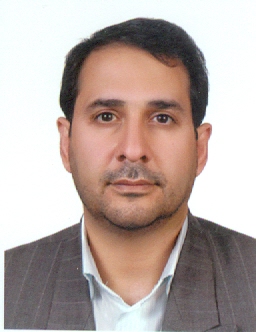 استاد دانشکده مهندسی شیمی- دانشگاه تهرانقاسم عموعابدینیتلفن دفتر:  +98 (21)پست الکترونیکی: amoabediny@ut.ac.irتحصیلاتPh.D ,1385,بیوتکنولوژی,دانشگاه فنی آخن
M.S,1378,مهندسی شیمی,دانشگاه تهران
کارشناسی,1373,مهندسی شیمی,دانشگاه تهران
زمینههای تخصصیو حرفهایسوابق کاري و فعالیت های اجراییمعاون آموزشی وزیر عتف-(1400-1404)
عضو شورای پارک علم و فناوری دانشگاه تهران-(از 1400)
مدیر کل دفتر تدوین و راهبری اسناد و سیاست های فناوری، نوآوری و اقتصاد دانش بنیان ستاد علم و فناوری-(1399-1401)
عضو کمیته گام دوم انقالب در دبیرخانه شورای عالی انقالب فرهنگی(مسئول تدوین شاخصها و اولویتهای فناوری  آینده)-(از 1399)
عضو حقیقی هیات امنای پژوهشکده سامانه‌های هوشمند دانشگاه تهران-(از 1399)
سرپرست دفتر رصد، پایش و آینده نگری-(از 1398)
مدیر کل رصد، پایش و آینده نگری علم و فناوری ستاد راهبری اجرای نقشه جامع علمی کشور-(1397-1399)
عضو حقیقی کمیسیون تخصصی صنایع، معادن و فناوری اطلاعات و ارتباطات شورای عالی علوم، تحقیقات و فناوری-(1396-1398)
قائم مقام واحد علوم تحقیقات-(1396-1397)
عضویت در کمیته ویژه تدوین پیش نویس اساس نامه شهرک علمی و تحقیقاتی رضوی-(از 1396)
عضو حقیقی کمیسیون تخصصی صنایع، معادن و فناوری اطلاعات و ارتباطات شورای عالی علوم، تحقیقات و فناوری-(1394-1396)
مدیر کل رصد، پایش و آینده نگری علم و فناوری ستاد راهبری اجرای نقشه جامع علمی کشور-(1393-1395)
عضو کمیسیون علم و فناوری دبیرخانه شورای عالی انقلاب فرهنگی-(1393-1397)
مدیر کل  پایش و آینده نگری علم و فناوری ستاد راهبری اجرای نقشه جامع علمی کشور-(1393-1395)
رئیس کمیته تعیین و تایید حق امتیاز محصول-(از 1392)
رئیس کمیته راهبردی فناوری پزشکی دانشگاه-(1392-1394)
نماینده کمیسیون تخصصی صنایع، معادن و ارتباطات در کمیته راهبردی طرح های کلان ملی-(از 1392)
نماینده دبیرخانه شورای عالی علوم، تحقیقات و فناوری-(از 1392)
عضو حقیقی کمیسیون تخصصی صنایع، معادن و فناوری اطلاعات و ارتباطات شورای عالی علوم، تحقیقات و فناوری-(1391-1393)
هیات امنای موزه علم و فناوری جمهوری اسلامی ایران-(1391-1395)
عضو حقیقی هیات امنای موزه علوم و فناوری جمهوری اسلامی ایران-(از 1391)
عضو کارگروه اصلاح فرآیند های پژوهشی دانشگاه تهران-(از 1391)
عضو کارگروه اصلاح فرایند های پژوهشی-(از 1391)
عضو حقیقی کمیسیون تخصصی صنایع، معادن و فناوری اطلاعات و ارتباطات شورای عالی علوم، تحقیقات و فناوری-(1390-1391)
عضو شورای پارک علم و فناوری دانشگاه-(از 1390)
معاونت پژوهشی دانشگاه-(1390-1393)
مؤسس رشته نانوبیوتکنولوژی-(1389-1391)
موسس و عضو تیم راهبردی رصدخانه علم و فناوری ایران-(1389-1390)
موسس رشته مهندسی بیو پزشکی-(1389-1391)
سرپرست راه اندازی مرکز توسعه و فناوری های نوین برای مهندسی علوم زیستی دانشگاه تهران-(از 1387)
سرپرست راه اندازی مرکز توسعه و فناوری های نوین برای مهندسی علوم زیستی دانشگاه تهران-(از 1387)
فعالیت های علمیمقالات- Insights into additional lactone-based signaling circuits in Streptomyces: existence of acyl-homoserine lactones and LuxI/LuxR homologs in six Streptomyces species. Salehi Najafabadi Amir, Tehrani Fateh Sepand, Amoabediny Ghassem, Hamedi Javad (2024)., Frontiers in Microbiology, 15(12).

- A soy lecithin nanoparticles-based extender effectively cryopreserves Holstein bull sperm. Mousavi Seyed Mojtaba, Towhidi Armin, Zhandi Mahdi, محمدی سنگ چشمه Abdollah Mohammadi Sangcheshmeh, Amoabediny Ghassem, مرادی مهدی, Kastelic John P. (2023)., ANIMAL REPRODUCTION SCIENCE, 257(107326), 107326.

- A novel co-culture assay to evaluate the effects of sympathetic innervation on vascular smooth muscle differentiation. Jafarkhani Saeed, Khakbiz Mehrdad, Amoabediny Ghassem, Mohamadi Javad, Tahmasebipour Mohammad, Rabbani Hodjattallah, Salimi Ali, Lee Ki-Bum (2023)., BIOORGANIC CHEMISTRY, 133(106233), 106233.

- Smart pH-responsive magnetic graphene quantum dots nanocarriers for anticancer drug delivery of curcumin. Seyyedizadeh Elham, Ghanbari Narges, Salehi Zeinab, Derakhti Sorour, Amoabediny Ghassem, Akbari Maryam, Asadi Tokmedash Mohammad (2023)., MATERIALS CHEMISTRY AND PHYSICS, 297(127336), 127336.

- The Effect of Nano‐liposomal Sodium Nitrite on Smooth Muscle Cell Growth in a  Tissue‐Engineered Small‐diameter Vascular Graft. Amoabediny Ghassem, Khakbiz Mehrdad, Jafarkhani Saeed, Mohamadi Javad, Ilanlo Shervin, khajouie Fariba, Lotfi Leila, Rabbani Hodjattallah, Abbasi Sonia, Rahimi fardin, Lee ki-bum (2023)., ARTIFICIAL ORGANS, 14512(14512).

- In silico simulation and in vitro validation of a continuous microfluidic device for separation of magnetic nanoparticles. Taherkhani Gudarz, Tabesh Hadi, Amoabediny Ghassem, Torabi Ehsan, Aroon Mohammad Ali, Fathipour Morteza, Ebadi Amirali, Khodarahmi Mina, Miri Mohana (2022)., JOURNAL OF MAGNETISM AND MAGNETIC MATERIALS, 563(2022), 169838.

- Stability improvement of polyaniline nanocomposite immunosensor for early detection of insulin receptor antibody as biomarker of type 2 diabetes. Farrokhnia Mohammadreza, Amoabediny Ghassem, ebrahimi mohammad, Ganjali Mohammadreza, ارجمند محمد (2022)., MICROCHIMICA ACTA, 189(11).

- Ultrasensitive early detection of insulin antibody employing novel electrochemical nano-biosensor based on controllable electro-fabrication process. Farrokhnia Mohammadreza, Amoabediny Ghassem, ابراهیمی محمد, Ganjali Mohammadreza, Arjmand Mohammad (2022)., TALANTA, 238(122947), 122947.

- Fungal Infected Stem Cells Treatment: Studying The Effects Of Novel Nano-Lipo-Niosome Nanoparticles Loaded With Hydrophobic Drugs(Amphotericin B And Thymus Essential Oil). Rahimi Fardin, Amoabediny Ghassem, Sabahi Hossein, Zandiehdolabi Behrooz (2022)., Cell Journal, 24(3).

- Decellularized human-sized pulmonary scaffolds for lung tissue engineering: a comprehensive review. Mahfouzi Mousavi Seyyed Hossein, Safiabadi-tali Seyed Hamid, Amoabediny Ghassem (2021)., Regenerative Medicine, 10(2217).

- Osteogenic and Angiogenic Synergy of Human Adipose Stem Cells and Human Umbilical Vein Endothelial Cells Cocultured in a Modified Perfusion Bioreactor. [] [], Amoabediny Ghassem, Dehghan Mohammad Mehdi, Abbasi Ravasjani Sonia, [] [], [] [] (2021)., Organogenesis, 10(1080), 1-16.

- Enhanced articular cartilage decellularization using a novel perfusion-based bioreactor method. Mousavi Mahboubehsadat, Amoabediny Ghassem, Mahfouzi Mousavi Seyyed Hossein, Safiabadi-tali Seyed Hamid (2021)., Journal of the Mechanical Behavior of Biomedical Materials, 119(104511), 104511.

- Advances in bioreactors for lung bioengineering: From scalable cell culture to tissue growth monitoring. Mahfouzi Mousavi Seyyed Hossein, Amoabediny Ghassem, Safiabadi Tali Seyed Hamid (2021)., BIOTECHNOLOGY AND BIOENGINEERING, 1(26).

- 3D bioprinting for lung and tracheal tissue engineering: Criteria, advances, challenges, and future directions. Mahfouzi Mousavi Seyyed Hossein, Safiabadi-tali Seyed Hamid, Amoabediny Ghassem (2021)., Bioprinting, 21(e00124), e00124.

- Increased Osteogenic Potential of Pre-Osteoblasts on Three-Dimensional Printed Scaffolds Compared to Porous Scaffolds for Bone Regeneration. Zamani Yasaman, Amoabediny Ghassem, Mohamadi Javad, Zandiehdolabi Behrooz, Klein Nulend Jenneke, Helder Marco N (2021)., IRANIAN BIOMEDICAL JOURNAL, 25(2), 78-87.

- Growth Kinetics and Ganoderic Acid Production from Ganoderma lucidum GIRAN17: A Real-Time Monitoring Platform. Heydarian Motaharesadat, Hatamian Zaremi Ashraf Sadat, Amoabediny Ghassem, Ebrahimi Hoseinzadeh Bahman, Alvandi Haleh, Doryab Ali, Salehi Amir (2021)., Iranian Journal of Medical Microbiology, 15(1), 67-84.

- Short Pretreatment with Calcitriol Is Far Superior to Continuous Treatment in Stimulating Proliferation and Osteogenic Differentiation of Human Adipose Stem Cells. Mokhtari Jafari Fatemeh, Amoabediny Ghassem, Dehghan Mohammad Mehdi, Helder Marco, Zandiehdolabi Behrooz, Klein Nulend Jenneke (2020)., Cell Journal, 22(3), 293-301.

- Computational Fluid Dynamics in 3D-Printed Scaffolds  with Different Strand-Orientation in Perfusion Bioreactors. Saatchi Alireza, Seddiqi Hadi, Amoabediny Ghassem, Helder Marco, Zandiehdolabi Behrooz, Klein Nulend Jenneke (2020)., IRANIAN JOURNAL OF CHEMISTRY & CHEMICAL ENGINEERING-INTERNATIONAL ENGLISH EDITION, 39(5).

- Insecticidal activity of polycaprolactone nanoparticles decorated with chitosan containing two essential oils against Tribolium confusum. Ahsaei Seyed Mohammad, Talebi Jahromi Khalil, Amoabediny Ghassem (2020)., International Journal of Pest Management, 66(5), 1-9.

- Inlet flow rate of perfusion bioreactors affects fluid flow dynamics, but not oxygen concentration in 3D-printed scaffolds for bone tissue engineering: Computational analysis and experimental validation. Seddiqi Hadi, Saatchi Alireza, Amoabediny Ghassem, Helder Marco, Abbasi Ravasjani Sonia, Safari Halat Aghae Mohammadreza, Jin Jianfeng, Zandieh-doulabi Behrouz, Klein Nulend Jenneke (2020)., COMPUTERS IN BIOLOGY AND MEDICINE, 124(103826), 103826.

- Bioprinting of Alginate-Encapsulated Pre-osteoblasts in PLGA/β-TCP Scaffolds Enhances Cell Retention but Impairs Osteogenic Differentiation Compared to Cell Seeding after 3D-Printing. Zamani Yasaman, Mohamadi Javad, Amoabediny Ghassem, Helder Marco N, Zandiehdolabi Behrooz, Klein Nulend Jenneke (2020)., Regenerative Engineering and Translational Medicine, 6(2), 1-9.

- Role of biomechanics in vascularization of tissue-engineered bones. [] [], Amoabediny Ghassem, Dehghan Mohammad Mehdi (2020)., JOURNAL OF BIOMECHANICS, 21(9290), 109920.

- 3D-printed poly(Ɛ-caprolactone) scaffold with gradient mechanical properties according to force distribution in the mandible for mandibular bone tissue engineering. Zamani Yasaman, Amoabediny Ghassem, Mohamadi Javad, Seddiqi Hadi, Helder Marco N, Zandiehdolabi Behrooz, Klein Nulend Jenneke, Koolstra Jan Harm (2020)., Journal of the Mechanical Behavior of Biomedical Materials, 104(103638), 103638.

- Insecticidal activity of spray dried microencapsulated essential oils of Rosmarinus officinalis and Zataria multiflora against Tribolium confusum. Ahsaei Seyed Mohammad, Rodrigues Soraya, salgado Marta, cocero Maria, Talebi Jahromi Khalil, Amoabediny Ghassem (2020)., Crop Protection, 128(20-2), 104996.

- Attachment and detachment strategies in microcarrier-based cell culture technology: A comprehensive review. Derakhti Sorour, Safiabadi-tali Seyed Hamid, Amoabediny Ghassem, Sheikhpoor Mojgan (2019)., Materials Science and Engineering: C, 103(109782), 109782.

- Preclinical studies of acellular extracellular matrices as small-caliber vascular grafts. Ilanlo Shervin, Khakbiz Mehrdad, Amoabediny Ghassem, Mohamadi Javad (2019)., TISSUE & CELL, 60(25-32), 25-32.

- Comparison of two different antioxidants in a nano lecithin-based extender for bull sperm cryopreservation. Mousavi Seyyed Mojtaba, Towhidi Armin, Zhandi Mahdi, Amoabediny Ghassem, محمدی سنگ چشمه Abdollah Mohammadi Sangcheshmeh, Sharafi Mohsen, Hussaini Sayed Mohammad Hadi (2019)., ANIMAL REPRODUCTION SCIENCE, 209(1), 106171.

- Numerical simulation of a multi-inlet microfluidic device for biosensing purposes in osteoporosis management. Khashayar Patrishia, Okhovat Amir, ادیبی حسین, Windels Jindrich, Amoabediny Ghassem, Larijani Bagher, Vanfleteren Jan (2019)., Journal of Diabetes and Metabolic Disorders, 507(7491).

- The inhibitory effect of garlic (Allium sativum L.) essential oil nanoliposomes on Shiga-toxin 2 expression in Escherichia coli O157:H7.  علی ذبیحی, Akhondzadeh Basti Afshin, Amoabediny Ghassem, Tabatabaie Akram, Khanjari Ali, Tavakkoli Javad (2019)., food and health, 2(1).

- Investigation of factors influencing oxygen content in Halobacterium salinarum growth medium for improved bacteriorhodopsin production. Rajab Shadi, Babaeipour Valiollah, Khanchezar Sirwan, Amoabediny Ghassem, Yazdian Fatemeh, Mofid Mohammad Reza (2019)., International Journal of Industrial Chemistry, 23(5).

- Carboxymethyl kappa Carrageenan‐modified decellularized small‐diameter vascular grafts improving thromboresistance properties. Ilanlo Shervin, Khakbiz Mehrdad, Amoabediny Ghassem, Mohamadi Javad, Rabbani Hodjattallah (2019)., JOURNAL OF BIOMEDICAL MATERIALS RESEARCH PART A, 6(7).

- Formulation of a therapeutic cationic liposome-siRNA complex for development to fight osteosarcoma. Haghirosadat F.., Amoabediny Ghassem, Naderinezhad Samira, Morteza-Ratki Farzane, Zandiehdolabi Behrooz (2019)., Journal of Shaeed Sdoughi University of Medical Sciences Yazd, 26(12).

- Integrated optical and electrochemical detection of Cu2+ ions in water using a sandwich amino acid–gold nanoparticle-based nano-biosensor consisting of a transparent-conductive platform. Atapour Mehdi, Amoabediny Ghassem, Ahmadzadeh Raji Mojgan (2019)., RSC Advances, 9(16), 8882-8893.

- VEGF delivery by smart polymeric PNIPAM nanoparticles affects both osteogenic and angiogenic capacities of human bone marrow stem cells. Adibfar Afsaneh, Amoabediny Ghassem, Baghaban Eslaminejad Mohammadreza, Mohamadi Javad, Bagheri Fatemeh, Zandiehdolabi Behrooz (2018)., Materials Science and Engineering: C, 93(C), 790-799.

- Enhanced osteogenic activity by MC3T3-E1 pre-osteoblasts on chemically surface-modified poly(ε-caprolactone) 3D-printed scaffolds compared to RGD immobilized scaffolds. Zamani Yasaman, Mohamadi Javad, Amoabediny Ghassem, Visscher Dafydd O, Helder Marco, Zandiehdolabi Behrooz, Klein Nulend Jenneke (2018)., Biomedical Materials, 14(1), 015008.

- ساخت و مشخصه یابی نانوذرات هوشمند پلی ان ایزوپروپیل اکریل آمید حاوی فاکتور رشد اندوتلیال عروقی جهت القای رگزایی در سلول های بنیادی مزانشیمی مشتق از مغز استخوان انسانی. ادیب فر افسانه, عموعابدینی قاسم, باغبان اسلامی محمد رضا, باقری فاطمه, زندیه دولابی بهروز, محمدی جواد (1397)., مجله علوم پزشکی مدرس: آسیب شناسی زیستی, 2/21(2), 65-72.

- تأثیر حشره‌کشی فرمولاسیون میکروکپسول اسانس رزماری (Rosmarinus officinalis) بر شپشۀ آرد Tribolium confusum. احسایی سید محمد, طالبی جهرمی خلیل, عموعابدینی قاسم, خوزه کوسرو ماریا (1397)., دانش گیاهپزشکی ایران, 49(1), 111-120.

- Noninvasive Real-Time Assessment of Cell Viability in a Three-Dimensional Tissue. Mahfouzi Seyedhossein, Amoabediny Ghassem, Doryab Ali, Safiabadi-tali Seyed Hamid, Ghanei Mostafa (2018)., Tissue Engineering Part C-Methods, 24(4), 197-204.

- Preparation of PEGylated cationic nanoliposome-siRNA complexes for cancer therapy. Haghirosadat F.., Amoabediny Ghassem, Naderinezhad Samira, Forouzanfar Tymour, Helder Marco, Zandiehdolabi Behrooz (2018)., Artificial Cells Nanomedicine and Biotechnology, 46(sup1), 684-692.

- Fabrication and Verification of Conjugated AuNP-Antibody Nanoprobe for Sensitivity Improvement in Electrochemical Biosensors. Khashayar Patrishia, Amoabediny Ghassem, Larijani Bagher, Hosseini Morteza, Vanfleteren Jan (2017)., Scientific Reports, 7(1), 1-8.

- EphA2 Targeted Doxorubicin-Nanoliposomes for Osteosarcoma Treatment. Haghirosadat F.., Amoabediny Ghassem, Naderinezhad Samira, Nazmi Kamran, Posthuma De Boer Jantine, Zandiehdolabi Behrooz, Forouzanfar Tymour, Helder Marco (2017)., PHARMACEUTICAL RESEARCH, 34(12), 2891-2900.

- A highly sensitive electrochemical biosensor based on AuNP-modified gold electrodes for selective determination of serum levels of crosslaps. Khashayar Patrishia, Amoabediny Ghassem, Larijani Bagher, Hosseini Morteza, Verplancke Rik, De Keersmaecker Michel, Adriaens Annemie, Goemaere Stefan, Fiers Tom, Vanfleteren Jan (2017)., 3 Biotech, 7(5), 312.

- Overview of preparation methods of polymeric and lipid-based (noisome, solid lipid, liposome) nanoparticles: A comprehensive review. Amoabediny Ghassem, Haghirosadat F.., Naderinezhad Samira, Helder Marco, Akhundi Elham, Mohammadnejad Arough Javad, Zandiehdolabi Behrooz (2017)., International Journal of Polymeric Materials and Polymeric Biomaterials, 66(17), 1-18.

- The stability evaluation of mesenchymal stem cells differentiation toward endothelial cells by chemical and mechanical stimulation. Hasanzadeh Elham, Amoabediny Ghassem, Haghighipour Nooshin, Gholami Nasim, Mohammadnejad Arough Javad, Shojaei Sharokh, Salehi Nik Nasim (2017)., IN VITRO CELLULAR & DEVELOPMENTAL BIOLOGY-ANIMAL, 54(6), 1-9.

- An Electrochemical Biosensor Based on AuNP-Modified Gold Electrodes for Selective Determination of Serum Levels of Osteocalcin. Khashayar Patricia, Amoabediny Ghassem, Hosseini Morteza, Verplancke Rik, Razi Farideh, Vanfleteren Jan, Larijani Bagher (2017)., IEEE SENSORS JOURNAL, 17(11), 3367-3374.

- Curcumin-loaded polysaccharide nanoparticles: Optimization and anticariogenic activity against Streptococcus mutanss. Maghsoudi Amir, Yazdian Fatemeh, Shahmoradi Saleheh, Ghaderi Leila, Hemmati Mehran, Amoabediny Ghassem (2017)., Materials Science and Engineering: C, 75(75), 1259-1267.

- A Multiplexed Microfluidic Platform for Bone Marker Measurement: A Proof-of-Concept. Khashayar Patrishia, Amoabediny Ghassem, Larijani Bagher, Hosseini Morteza, Verplancke Rik, Schaubroeck David, Van Put Steven, Razi Farideh, De Keersmaecker Michel, Adriaens Annemie, Goemaere Stefan, Fiers Tom, Vanfleteren Jan (2017)., IEEJ Transactions on Sensors and Micromachines, 8(5), 133.

- New liposomal doxorubicin nanoformulation for osteosarcoma: Drug release kinetic study based on thermo and pH sensitivity. Haghirosadat F.., Amoabediny Ghassem, Sheikhha Mohammad Hasan, Zandiehdolabi Behrooz, Naderinezhad Samira, N.helder Marco, Forouzanfar Tymour (2017)., Chemical Biology & Drug Design, اول(45), 411.

- Fabrication and Characterization of Poly(ε-caprolactone)/Gelatin Nanofibrous Scaffolds for Retinal Tissue Engineering. Rahmani Shiva, Tabandeh Fatemeh, Faghihi Shahab, Amoabediny Ghassem, Shakibaee Mehdi, Noorani Behnam, Yazdian Fatemeh (2017)., International Journal of Polymeric Materials and Polymeric Biomaterials, 1(2), 1-8.

- A comprehensive mathematical model of drug release kinetics from nano-liposomes, derived from optimization studies of cationic PEGylated liposomal doxorubicin formulations for drug-gene delivery. Haghirosadat F.., Amoabediny Ghassem, N.helder Marco, Naderinezhad Samira, Shikha Mohammad, Forouzanfar Tymour, Zandieh-doulabi Behrouz (2017)., Artificial Cells Nanomedicine and Biotechnology, 46(1), 169-177.

- Physicochemical Characteristics of Nanoliposome Garlic (Allium sativum L.) Essential Oil and Its Antibacterial Effect on Escherichia coli O157:H7. Zabihi Ali, Akhondzadeh Basti Afshin, Amoabediny Ghassem, Khanjari Ali, Tavakkoly Bazzaz Javad, Mohammadkhan Fatemeh, Hajjar Bargh Amirreza, Vanaki Elmira (2017)., Journal of Food Quality and Hazards Control, 4(1), 24-28.

- Sustained release of growth hormone and sodium nitrite from biomimetic collagen coating immobilized on silicone tubes improves endothelialization. Salehi-nik Nasim, Molaibelasi Zahra, Amoabediny Ghassem, Banikarimi Seyyedeh Parnian, Zandiehdolabi Behrooz, Klein-nulendc Jenneke (2017)., Materials Science and Engineering: C, اول(45), 1204–1215.

- Recellularization on Acellular Lung Tissue Scaffold Using Perfusion-Based Bioreactor: An Online Monitoring Strategy. Doryab Ali, Heydarian Motaharehsadat, Amoabediny Ghassem, Sadroddiny Esmaeil, Mahfouzi Seyedhossein (2017)., Journal of Medical and Biological Engineering, 0(0), 0.

- Study on the stability and reusability of Glutamate Dehydrogenase immobilized on bacterial cellulose nanofiber. Pesaran Haji Abbas Mahdi, Amoabediny Ghassem (2017)., FIBERS AND POLYMERS, 18(2), 240-245.

- ارائه رویکردی نوین جهت سنتز، درون‌گیری داروهای آب دوست و ارزیابی فیزیکوشیمیایی نانوسامانه لیپوزومی حساس به pH؛ بهبود کارایی درمانی داروی دوکسوربیسین با هدف اثر گذاری بر درمان سرطان استخوان و کاهش اثرات جانبی دوکسوربیسین. حقیرالسادات فاطمه, عموعابدینی قاسم, شیخها محمدحسن, محمد نژاد آروق جواد, نادری نژاد سمیرا, ملائی بلاسی زهرا, زندیه دولابی بهروز (1395)., مجله دانشگاه علوم پزشکی شهید صدوقی یزد, 24(10), 780-789.

- Co-delivery of hydrophilic and hydrophobic anticancer drugs using biocompatible pH-sensitive lipid-based nano-carriers for multidrug-resistant cancers. Naderinezhad Samira, Amoabediny Ghassem, Haghirosadat F.. (2017)., RSC Advances, 7(48), 30008-30019.

- Rapid prototyping of microfluidic chips using laser-cut double-sided tape for electrochemical biosensors. Khashayar Patrishia, Amoabediny Ghassem, Larijani Bagher, Hosseini Morteza, Van Put Steven, Verplancke Rik, Vanfleteren Jan (2016)., Journal of the Brazilian Society of Mechanical Sciences and Engineering, 39(5), 1469-1477.

- Production of nanocellulose in miniature-bioreactor: Optimization and characterization. Khazeni Sepideh, Hatamian Zaremi Ashraf Sadat, Yazdian Fatemeh, Mokhtari-hosseini Zahra Beygom, Ebrahimi Hoseinzadeh Bahman, Noorani Behnam, Amoabediny Ghassem (2016)., PREPARATIVE BIOCHEMISTRY & BIOTECHNOLOGY, 47(4), 371-378.

- A Novel Approach on Drug Delivery: Investigation of A New Nano-Formulation of Liposomal Doxorubicin and Biological Evaluation of Entrapped Doxorubicin on Various Osteosarcoma Cell Lines. Haghiralsadat BiBiFatemeh, Amoabediny Ghassem, Sheikhha Mohammad Hassan, Forouzanfar Tymour, Mohammadnejad Arough Javad, N.helder Marco, Zandieh-doulabi Behrouz (2016)., Cell Journal, 1(19), 55-65.

- Fabrication and characterization of carboxylated starch-chitosan bioactive scaffold for bone regeneration. Shahrirpanah Sepideh, Nourmohammadi Kouhanestani Jhamak, Amoabediny Ghassem (2016)., International Journal of Biological Macromolecules, 93(A), 1-33.

- In Vitro Co-Delivery Evaluation of Novel Pegylated Nano-Liposomal Herbal Drugs of Silibinin and Glycyrrhizic Acid (Nano-Phytosome) to Hepatocellular Carcinoma Cells. Ochi Mohammad Mahdi, Amoabediny Ghassem, Rezayat Sorkhabadi Seyed Mahdi,  عظیم اکبرزاده, Ebrahimi Hoseinzadeh Bahman (2016)., Cell Journal, 18(2), 135-148.

- Flow Preconditioning of Endothelial Cells on Collagen-Immobilized Silicone Fibers Enhances Cell Retention and Antithrombotic Function. Salehi-nik Nasim, Banikarimi Seyyedeh Parnian, Amoabediny Ghassem, Pouran Behdad, Shokrgozar Mohammad Ali, Zandieh-doulabi Behrouz, Klein Nulend Jenneke (2016)., ARTIFICIAL ORGANS, 41(6), 556-567.

- An Optically-Transparent Aptamer-Based Detection System for Colon Cancer Applications Using Gold Nanoparticles Electrodeposited on Indium Tin Oxide. Ahmadzadeh Raji Mojgan, Ghafar-zadeh Ebrahim, Amoabediny Ghassem (2016)., SENSORS, 16(7), 1071.

- مطالعه تاثیر درجه حرارت و pH  بر رفتار رشد استرپتوکوکوس اینیایی (Streptococcus iniae). سلطانی مهدی, صالحی فرزاد, میرزرگر سیدسعید, عموعابدینی قاسم (1395)., میکروبیولوژی دامپزشکی, 12(1), 113-125.

- Monodisperse magnetite (Fe3O4) nanoparticles modified with water soluble polymers for the diagnosis breast cancer by MRI method. Rezayan Ali Hossein, Mousavi Majid, Kheirjou Somayyeh, Amoabediny Ghassem, Shafiei Ardestani Mehdi, Mohammadnejad Arough Javad (2016)., JOURNAL OF MAGNETISM AND MAGNETIC MATERIALS, 420(420), 210-217.

- Advances in pulmonary therapy and drug development: Lung tissue engineering to lung-on-a-chip. Doryab Ali, Amoabediny Ghassem, Salehi Najafabadi Amir (2016)., BIOTECHNOLOGY ADVANCES, 1(12), 1-9.

- Nanoliposomal Growth Hormone and Sodium Nitrite Release from Silicone Fibers Reduces Thrombus Formation Under Flow. Salehi-nik Nasim, Amoabediny Ghassem, Banikarimi Seyyedeh Parnian, Malaee Balasi Zahra, Zandieh-doulabi Behrouz, Klein Nulend Jenneke, Pouran Behdad (2016)., ANNALS OF BIOMEDICAL ENGINEERING, اول(0090-6964), 1-14.

- Bone biosensors: knowing the present and predicting the future. Khashayar Patrishia, Amoabediny Ghassem, Larijani Bagher, Vanfleteren Jan (2016)., JOURNAL OF MICROMECHANICS AND MICROENGINEERING, 26(2), 023002.

- A new approach for semiempirical modeling of mechanical blood trauma. Poorkhalil Ali, Amoabediny Ghassem, Tabesh Hadi, Behbahani Mehdi, Mottaghi Khosro (2016)., INTERNATIONAL JOURNAL OF ARTIFICIAL ORGANS, 39(4), 171-177.

- Biochemical Markers of Bone Turnover and their Role in Osteoporosis Diagnosis: A Narrative Review. Khashayar Patrishia, Amoabediny Ghassem, Larijani Bagher, Aghaieemeybodi Abolfazl (2015)., Recent Patents on Endocrine, Metabolic and Immune Drug Discovery, 9(2), 79-89.

- Effect of Cultivation Time and Medium Condition in Production. Pesaran Hajiabbas Mahdi, Amoabediny Ghassem, Yazdian Fatemeh (2015)., International Journal of Polymer Science, 270501(270501), 1-8.

- Optimization of Monacolin Production in a Controlled System. Mansoori Shafieh, Yazdian Fatemeh, Azizi Majid, Sheikhpoor Mojgan, Amoabediny Ghassem, Hamedi Javad, Rasekh Behnam (2015)., Applied Food Biotechnology, 2(4), 21/26.

- Mathematical modeling of cell growth in a 3D scaffold and validation of static and dynamic cultures. Mokhtari-jafari Fatemeh, Amoabediny Ghassem, Haghighipour Nooshin, Zarghami Reza, Salehi-nik Nasim, Saatchi Alireza, Akbare Javad (2015)., ENGINEERING IN LIFE SCIENCES, 0(0), n/a-n/a.

- Fabrication and characterization of electrospun poly-L-lactide/gelatin graded tubular scaffolds: Toward a new design for performance enhancement in vascular tissue engineering. Yazdan Panah Abolfazl, Tahmasbi Mohammad, Amoabediny Ghassem, Nourmohammadi Kouhanestani Jhamak, Moztarzadeh Fatollah, Mozafari Mohammad (2015)., Progress in Natural Science-Materials International, 25(5), 405-413.

- An Apta-Biosensor for Colon Cancer Diagnostics. Ahmadzadeh Raji Mojgan, Amoabediny Ghassem, Tajik Parviz, Hosseini Morteza, Ghafar-zadeh Ebrahim (2015)., SENSORS, 15(9), 22291-22303.

- Biomimetic modification of silicone tubes using sodium nitrite-collagen immobilization accelerates endothelialization. Salehi-nik Nasim, Amoabediny Ghassem,  محمدعلی شکرگزار, Zandieh-doulabi Behrouz, Klein Nulend Jenneke (2015)., JOURNAL OF BIOMEDICAL MATERIALS RESEARCH PART B-APPLIED BIOMATERIALS, 104(7), 1311-1321.

- Preparation, characterization and silanization of 3D microporous PDMS structure with properly sized pores for endothelial cell culture. Zargar Reyhaneh, Nourmohammadi Kouhanestani Jhamak, Amoabediny Ghassem (2015)., BIOTECHNOLOGY AND APPLIED BIOCHEMISTRY, 63(2), 190-199.

- طراحی و ساخت نانولیپوزوم آهسته رهش حاوی داروی گیاهی ضدسرطان سیلیبینین (نانوفایتوزوم). اوچی محمد مهدی, عموعابدینی قاسم, رضایت سید مهدی, اکبرزاده عظیم, ابراهیمی حسین زاده بهمن (1394)., مجله دانشگاه علوم پزشکی شهید صدوقی یزد, 23(3), 2000-2012.

- طراحی و ساخت راکتور زیستی لرزشی یک بار مصرف در مقیاس نیمه صنعتی. گل دوست هوتن, عموعابدینی قاسم, راشدی حمید (1394)., شیمی و مهندسی شیمی ایران, 34(1), 105.

- Aminosilane Layer Formation Inside the PDMS Tubes Improves Wettability and Cytocompatibility of Human Endothelial Cells. Nourmohammadi Kouhanestani Jhamak, Hajbabaei Tohid, Amoabediny Ghassem, Jafari Seyed Hassan, Salehi-nik Nasim (2015)., Trends in Biomaterials and Artificial Organs, 29(2), 123-131.

- Investigating the effect of design parameters on the response time of a highly sensitive microbial Hydrogen sulfide biosensor based on oxygen consumption. Vosoghi Amin, Yazdian Fatemeh, Amoabediny Ghassem, Hakim Maziyar (2015)., BIOSENSORS & BIOELECTRONICS, 70(15), 106-114.

- Effect of Preparation Methods on the Properties of Zataria multiflora Boiss. Essential Oil Loaded Nanoliposomes: Characterization of Size, Encapsulation Efficiency and Stability. Khatibi Seyed Amin, Misaghi Ali, Moosavi Mir Hassan, Amoabediny Ghassem, Akhondzadeh Basti Afshin (2015)., Pharmaceutical Sciences, 20(20), 141-148.

- Surface modification of silicone tubes by functional carboxyl and amine, but not peroxide groups followed by collagen immobilization improves endothelial cell stability and functionality. Salehi-nik Nasim, Amoabediny Ghassem,  محمد علی شکر گذار, Mottaghy Khosrow (2015)., Biomedical Materials, 10(1), 015024.

- protein based localize  surface plasmon resonance gas sensing. Omidi Meysem, Amoabediny Ghassem, Yazdian Fatemeh, Habibi Rezaei Mehran (2015)., CHINESE PHYSICS LETTERS, 32(1), -.

- نگرشی بر سیر تکاملی و کاربردهای بالینی اکسیژناتورها، گذشته ، حال و آینده. تابش هادی, الهی زهرا, عموعابدینی قاسم, کاشفی علی, متقی خسرو (1393)., مجله دانشگاه علوم پزشکی مازندران, 25(121).

- Effect of Cultivation Time and Medium Condition in Production of Bacterial Cellulose Nanofiber for Urease Immobilization. Pesaran Haji Abbas Mehdi, Amoabediny Ghassem, Yazdani Ashkan (2015)., International Journal of Polymer Science, 2015(270501), 1-8.

- Protein-based nanobiosensor for direct detection of hydrogen sulfide. Omidi Meysem, Amoabediny Ghassem, Yazdian Fatemeh, Habibi Rezaei Mehran (2015)., EPL-A Letters Journal Exploring the Frontiers of Physics, 109(1), 18005.

- An investigation on the chemical stability and a novel strategy for long-term stabilization of diphenylalanine nanostructures in aqueous solution. Nezam Mahale Hassan, Amoabediny Ghassem, Kashanian Faezeh, Foroughi Moghaddam Mohammad Hadi (2014)., RESULTS IN PHYSICS, 5(2015), 11-15.

- Use of sulfur-oxidizing bacteria as recognition elements in hydrogen sulfide biosensing system. Janfada Behdokht, Yazdian Fatemeh, Amoabediny Ghassem, Rahaie Jahromi Mahdi (2014)., BIOTECHNOLOGY AND APPLIED BIOCHEMISTRY, 62(3), 349-356.

- Nitric oxide secretion by endothelial cells in response to fluid shear stress, aspirin, and temperature. Kabiriyan Fatemeh, Amoabediny Ghassem, Haghighipour Nooshin, Salehi-nik Nasim, Zandieh Doulabi Behrooz (2014)., JOURNAL OF BIOMEDICAL MATERIALS RESEARCH PART A, 103(3), 1231-1237.

- Applying shear stress to endothelial cells in a new perfusion chamber: hydrodynamic analysis. انیسی فاطمه, Salehi Nik Nasim, Amoabediny Ghassem, Dehghan Pouyan, Hajiheydari Fatemeh, Zendehdel Mohammad Hosein (2014)., Journal of Tissue Engineering and Regenerative Medicine, 17((2014) 17), 329–336.

- An inhibitory enzyme electrode for hydrogen sulfide detection. Zia Mittalebi Poor Neda, Baniasadi Ladan, Omidi Meysem, Amoabediny Ghassem, Yazdian Fatemeh, Attar Hossein, Heydarzadeh Ali, Hatamian Zaremi Ashraf Sadat, Sheikhha Mohammad Hassan (2014)., ENZYME AND MICROBIAL TECHNOLOGY, 63(15), 7-12.

- A microbial biosensor for hydrogen sulfide monitoring based on potentiometry. Ebrahimi Mohammad Ehasan, Yazdian Fatemeh, Amoabediny Ghassem, Shariati Mohammad Reza, Janfada Behdokht, Saber Mohammad (2014)., PROCESS BIOCHEMISTRY, 49(9), 1393-1401.

- Surface modification of polypropylene membrane by polyethylene glycol graft polymerization. Abednejad Atiye Sadat, Amoabediny Ghassem, Ghaee Azadeh (2014)., Materials Science and Engineering: C, 42(1), 443-450.

- Simulation of blood oxygenation in capillary membrane oxygenators using modified sulfite solution. Tabesh Hadi, Amoabediny Ghassem, Rasouli Ali, Ramedani Arash, Poorkhalil Ali, Kashefi Ali, Mottaghy Khosrow (2014)., BIOPHYSICAL CHEMISTRY, 195(195), 8-15.

- Hydrogen Sulfide Detection Using a Gold Nanoparticle/Metalloprotein Based Probe. Omidi Meysem, Amoabediny Ghassem, Yazdian F, Habibi Rezaei Mehran (2014)., CHINESE PHYSICS LETTERS, 31(8), 088701.

- ساخت داربست نانوفیبر هیبریدی PCL/PLGA با قابلیت رهایش کنترل شده انسولین به منظور کاربرد آن در مهندسی بافت غضروف. بصیری عارفه, عموعابدینی قاسم, واسعی محمد, سلیمانی مسعود (1393)., مجله دانشگاه علوم پزشکی شهید صدوقی یزد, 22(3), 1175-1186.

- Synthesis and Characterization of Polylactic Acid Tubular Scaffolds with Improved Mechanical Properties for Vascular Tissue Engineering. Yazdanpanahi Abolfazl, Amoabediny Ghassem, Shariatpanahi Seyed Peyman, Nourmohammadi Kouhanestani Jhamak, Tahmasebi Mohammad, Mozafari Masoud (2014)., Trends in Biomaterials and Artificial Organs, 28(3), 99-105.

- Investigation of FLK-1 Gene Expression in Differentiated Mesenchymal Stem Cells, Exposed to Chemical, Mechanical and Chemical-mechanical Factors, in order to Study the Differentiation and its Stability. Hasanzadeh Elham, Amoabediny Ghassem, Haghighipour Nooshin, Aminzadeh S.., Mohammadnejad Arough Javad, Gholami Nasim (2014)., International Journal of Pediatrics-Mashhad, 2(2), 90.

- Effect of Purification of Human Adipose-derived Mesenchymal Stem Cells on the Expression of vWF Cell Factor Under Chemical and Mechanical Conditions. Gholami Nasim, Amoabediny Ghassem, Haghighipour Nooshin, Amirzadeh Mohammad Reza, Mohammadnejad Arough Javad, Hasanzadeh Elham (2014)., International Journal of Pediatrics-Mashhad, 2(2), 92.

- An Optimized Integrated Process for the Bioleaching of a Spent Refinery Processing Catalysts. Noori Felegari Zahra, Nematdost Haghi Behroz, Amoabediny Ghassem, Mousavi Seyed Saadat, Torkan Javad (2014)., International Journal of Environmental Research, 8(3), 621-634.

- Gold recovery from copper anode slime by means of magnetite nanoparticles (MNPs). Ranjbar Reza, Naderi Mohammad, Omidvar Hamed, Amoabediny Ghassem (2014)., HYDROMETALLURGY, 143(-), 54-59.

- An immobilized Thiobacillus thioparus biosensing system formonitoring sulfide hydrogen; optimized parameters in a bioreactor. Mirzaee Maryam, Amoabediny Ghassem, Yazdian Fatemeh, Sheikh pour Mozhgan, Ebrahimi Mohammad Ehasan, Ebrahimi Hoseinzadeh Bahman (2014)., PROCESS BIOCHEMISTRY, 3(49), 1.

- Surface Modification of Polypropylene Blood Oxygenator Membrane by Poly Ethylene Glycol Grafting. Abednejad Atiye Sadat, Amoabediny Ghassem, Ghaee Azadeh (2013)., Advanced Materials Research, 816-817(816-817), 459-463.

- Enhancing neuronal growth from human endometrial stem cells derived neuron-like cells in three-dimensional fibrin gel for nerve tissue engineering. Navaee Mona, Amoabediny Ghassem, Noroozy Abbas, Nobakhti Hadi, محمدزاده معصومه, Hamzeh Nahid, Madh Fatemeh, Khosroo Shahi M, Noori Behrooz (2013)., JOURNAL OF BIOMEDICAL MATERIALS RESEARCH PART A, 102(8), n/a-n/a.

- Optimization of Surfactin Production by Bacillus subtilis ATCC 6633 in a Miniaturized Bioreactor. Jok Som, Rashedi Hamid, Amoabediny Ghassem, Naghi Simi, Mazaheri Asadi Mahnaz (2013)., International Journal of Environmental Research, 8(3), 355.

- Engineering Parameters in Bioreactor’s Design: A Critical Aspect in Tissue Engineering. Salehi-nik Nasim, Amoabediny Ghassem, Pooran Behdad, Tabesh Hadi, Nayli Mohammad Ali, Zianooshin M, Sharifkhani Fatemeh, Khosroo Nia A, Afzal Behrooz (2013)., MATHEMATICAL PROBLEMS IN ENGINEERING, 2013(1).

- Novel method for prediction of micro/nanostructures of diphenylalanine dipeptide based on semiempirical thermodynamic study. Nezammahalleh Hasan, Amoabediny Ghassem (2013)., DYNAMIC SYSTEMS AND APPLICATIONS, 347(7), 28-34.

- بررسی عملکرد تبادل گر های غشایی الیاف تو خالی در علوم پزشکی نوین و داروسازی. تابش هادی, عموعابدینی قاسم, مدنی محمد (1391)., مجله دانشگاه علوم پزشکی مازندران, 22(95), 111-125.

- Synthesis and physicochemical characterization of tunable silica–gold nanoshells via seed growth method.  Narjes Abdollahi,  Malek Naderi, Amoabediny Ghassem (2012)., COLLOIDS AND SURFACES A-PHYSICOCHEMICAL AND ENGINEERING ASPECTS, 414(---), 345-351.

- A theoretical model for evaluation of the design of a hollow-fiber membrane oxygenator. Tabesh Hadi, Amoabediny Ghassem, Poorkhalil Ali,  Ali Khachab, Kashfi Ali, Mottaghi Khosro (2012)., JOURNAL OF ARTIFICIAL ORGANS, 15(4), 347-356.

- Effect of aeration rate on biosurfactant production in a miniaturized bioreactor. Jokari S.., Rashedi Hamid, Amoabediny Ghassem, Yazdian Fatemeh, Rezvani M.., Hatamian Zaremi Ashraf Sadat (2012)., International Journal of Environmental Research, 6(3), 627-634.

- بررسی تاثیر روش های خشک کردن انگور بی دانه عسکری بر روی تغییرات رنگ کشمش حاصل از آن. رشیدیان مریم, بصیری علیرضا, میزانی مریم, ابراهیمی ابیانه مریم, عموعابدینی قاسم (1390)., مجله علوم و صنایع غذایی ایران, 8(28), 57-65.

- Novel dynamic model for aerated shaking bioreactors.  Hamed Osouli Tabrizi, Amoabediny Ghassem, Moshiri Behzad,  Mahdi Pesaran Haji Abbas,  Behdad Pouran,  Emad Imenipour, Rashedi Hamid,  Jochen Büchs (2011)., BIOTECHNOLOGY AND APPLIED BIOCHEMISTRY, 58(2), 128-137.

- Determination of CO2 sensitivity of micro-organisms in shaken bioreactors. II. Novel online monitoring method. Amoabediny Ghassem, Pesaran Haji Abbas Mehdi,  jochen Buchs (2010)., BIOTECHNOLOGY AND APPLIED BIOCHEMISTRY, 57(4), 167-175.

- Appilication of a novel methods for optimization of biomulsan production in a miniaturized bioreactor. Amoabediny Ghassem,  مریم رضوانی, Rashedi Hamid,  سمیه جوکاری,  پرستو چمن رخ,  مهناز مظاهری اسدی,  مهدی قوامی,  فاطمه یزدیان (2010)., BIORESOURCE TECHNOLOGY, 10(16), 9758-9764.

- cleaning oil-contaminated vessel by emulsan producersautochthonous bacteria.  P Chamanrokh,  M Mazaheri Assadi, Amoabediny Ghassem, Rashedi Hamid (2010)., IRANIAN JOURNAL OF ENVIRONMENTAL HEALTH SCIENCE AND ENGINEERING, 7(3), 209-222.

- کارآفرینی در فناوری نانو. میگون پوری محمدرضا, عموعابدینی قاسم, راشدی حمید (1388)., دانشنامه کارآفرینی فارسی, 1(1), -.

- نقش پارک های علم و فناوری در تجاری سازی تحقیقات نانو فناوری. میگون پوری محمدرضا, راشدی حمید, عموعابدینی قاسم (1388)., دانشنامه کارافرینی, 1(1), 1-25.

- Determination of CO2 sensivity of microorganisms in shaken bioreactors partI : novel method based on the resistance of sterile closure. Amoabediny Ghassem, Pesaran Haji Abbas Mehdi, Buchs Jochen (2010)., BIOTECHNOLOGY AND APPLIED BIOCHEMISTRY, 57(4), 157-166.

- Effects of MainFactors of Cultivation on Production of Biosurfactant by Isolated Strain from South of Iranian Oil Wells.  حامد عربیان, Rashedi Hamid, Amoabediny Ghassem,  مهناز مظاهری اسدی (2009)., AFRICAN JOURNAL OF BIOTECHNOLOGY, 8(10), -.

- Hydrodynamics and Mass Transfer Performance of Rotating Sieve Disc Contactors Used for Reversed Micellar Extraction of Protein.  Saeid Soltani,  Yaser Ziaie Shirkolaee, Amoabediny Ghassem, Rashedi Hamid,  A Sheikhi,  Parastu Chamanrokh (2009)., CHEMICAL ENGINEERING SCIENCE, 64(10), 2301-2306.

- guidlines for safe handling use and disposal of nano particles. Amoabediny Ghassem,  Ali Naderi,  Javad Malakootikhah, Koohi Mohammad Kazem,  Ahmad Mortazavi,  Mohamad Naderi,  H Rashedi (2009)., JOURNAL OF PHYSICS G-NUCLEAR AND PARTICLE PHYSICS, 170(1), -.

- Development of an unsteady-state model for a biological system in miniaturized bioreactors. Amoabediny Ghassem,  Ziaie Shirkolaee Y,  Büchs J (2009)., BIOTECHNOLOGY AND APPLIED BIOCHEMISTRY, 54(3), 163-170.

- the role of biodegradable Engineered Scaffolds seeded with Schwann cells for spinal cord regeneration. Tabesh Hadi, Amoabediny Ghassem, Salehi-nik Nasim,  M Heydari,  M Yosefifardd (2008)., NEUROCHEMISTRY INTERNATIONAL, 54(2), 73-83.

- Application of a commercial lipase enzyme on biobleaching of Kraft Bagasse pulp. Rashedi Hamid, Amoabediny Ghassem,  Yaser Ziaei (2008)., CELLULOSE CHEMISTRY AND TECHNOLOGY, 42(---), 397-402.

- Influence of fungal enzyme pre - treatment on totally chlorine - free ( TCF ) bleaching of dimethyl formamid bagasse pulp.  Amir Sheikhi, Amoabediny Ghassem,  Hamid Rashedi,  Yaser Ziaie Shirkolaee,  Saeed Soltanali,  Zahra Shams Haghani (2008)., Iranian Journal of Biotechnology, 6(3), 144-150.

- An experimental comparison of respiration measuring techniques in fermenters and shake flasks : exhaust gas analyzer vs . RAMOS device vs . respirometer.  Jm Seletzky,  U Noack,  S Hahn,  A Knoll, Amoabediny Ghassem,  J Büchs (2007)., JOURNAL OF INDUSTRIAL MICROBIOLOGY & BIOTECHNOLOGY, 34(2), 123-130.

- New method to determine the mass transfer resistance of sterile closures for shaken bioreactors.  Tibor Anderlei,  Christian Mrotzek,  Stefan Bartsch, Amoabediny Ghassem,  Cyril P Peter,  Jochen Bchs (2007)., BIOTECHNOLOGY AND BIOENGINEERING, 98(5), 999 - 1007.

- Effect of elevated Dissolved Carbon Dioxide Concentrations on Growth of Corynebacterium glutamicum on D - Glucose and L - Lactate.  J Büchs, Amoabediny Ghassem,  C Dietrich,  B Maier,  J Seletzky,  B Husemann,  A Knoll,  C Bäumchen (2007)., JOURNAL OF BIOTECHNOLOGY, 128(4), 868-874.

- Modelling and Advance Understanding of Unsteady State Gas Transfer in Shaking Bioreactors. Amoabediny Ghassem,  Juechen Buechs (2007)., BIOTECHNOLOGY AND APPLIED BIOCHEMISTRY, 46(1), 57-67.

کنفرانس ها- The effect of supplemental trehalose in a lecithin-based extender on bull sperm cryopreservation. Towhidi Armin, Mousavi Seyyed mojtaba, Zhandi Mehdi, Amoabediny Ghassem, محمدی سنگ چشمه Abdollah Mohammadi Sangcheshmeh, Moradi Mehdi (2021)., International Congress on Veterinary Anatomical Science, 3-4 March.

- Comparing the effects of different lecithin ultrastructures on bull sperm cryosurvival. Towhidi Armin, Mousavi Seyyed mojtaba, Zhandi Mahdi, Amoabediny Ghassem, محمدی سنگ چشمه Abdollah Mohammadi Sangcheshmeh, Moradi Mehdi (2021)., International Congress on Veterinary Anatomical Science, 3-4 March.

- Synthesis and studying of Nano-Niosome formulation containing Thymus essential oil and its effectiveness in fungal infections. رحیمی فردین, Amoabediny Ghassem, Sabahi Hossein (2021)., 21th national and 9th international congress on biology, 16-19 February, Semnan, IRAN.

- Synthesis and Optimization of nano-niosome for Targeted delivery of Trachyspermum (Ajowan ) with aim the Treatment of Fungal Infections. رحیمی فردین, Amoabediny Ghassem, Sabahi Hossein (2019)., 24th Iranian 3th international Congress of physiology and Pharmacology, 30 October-1 November, Tehran, Iran.

- غربالگری بیماری دیابت با استفاده از سامانه نوین زیست حسگری با بستر پلیمری. حامدی نسب حدیثه, فرخی نیا محمدرضا, عموعابدینی قاسم (1397)., دومین کنفرانس بین‌المللی فناوری‌های نوین در علوم, 22-23 بهمن.

- EFFECT OF LECITHIN NANOMICELLES IN EXTENDER ON BULL SPERM CRYOSURVIVAL. Towhidi Armin, Mousavi Seyyed Mojtaba, Zhandi Mahdi, Amoabediny Ghassem, محمدی سنگ چشمه عبدالله, Rostami Farnoush (2018)., Natural Bioactive in Dairy Production, Science, Function and the Future, 28-31 December.

- Low Magnitude Electromagnetic Field Enhances Bone Cell Proliferation: Implications for 3D Bone Tissue Engineering?. Safari hajat aghayi Mohammad reza, Amoabediny Ghassem, Tabesh Hadi, Zandiehdolabi Behrooz, Helder Marco, Klein Nulend Jenneke (2018)., The 3rd National Festival and International congress on Stem Cell and Regenerative Medicine, 24 November-1 December, Tehran, Iran.

- Development of alginate-based microcarrier for the expansion of anchorage dependent cells. Derakhti Sorour, Amoabediny Ghassem,  مژگان شیخ پور, Arbabian Zahra, Abbasi Sonia, Nahavandi Reza (2018)., The 3rd National Festival and International congress on Stem Cell and Regenerative Medicine, 24 November-1 December.

- Poly (2-Hydroxyethyl Methacrylate)-Based Molecularly Imprinted Polymer Nanoparticles: Synthesis and β-sitosterol Release. Mosafer Parisa, Amoabediny Ghassem, Zahedi Payam (2018)., 1st International Iranian Tissue Engineering and Regenerative Medicine, 18-20 July, Tehran, Iran.

- Endothelialization of electrospun vascular graft using perfusion-based bioreactor. Abbasi Sonia, Amoabediny Ghassem, Safari Mohammadreza, Esmaili Amir (2018)., The First International Iranian Tissue Engineering and Regenerative Medicine Congress, 18-20 July.

- Enhanced recellularization of rat acellular lungs using shaking in a custom designed bioreactor. Mahfouzi Seyedhossein, Safiabadi-tali Seyed Hamid, Mousavi Mahboubeh Sadat, Amoabediny Ghassem (2018)., The First International Iranian Tissue Engineering and Regenerative Medicine Congress, 18-20 July.

- Engineering aspects in lung tissue regeneration: monitoring strategies. Mahfouzi Mousavi Seyyed Hossein, Safiabadi-tali Seyed Hamid, Amoabediny Ghassem, Ghanei Mostafa (2018)., The First International Iranian Tissue Engineering and Regenerative Medicine Congress, 18-20 July.

- Delivery of Growth Factors Using a Smart Polymer for Angiogenesis in Osteoinductive Scaffold. Adibfar Afsaneh, Amoabediny Ghassem, Baghaban Eslaminejad Mohammadreza, Zandiehdolabi Behrooz, Mohamadi Javad (2018)., The first international Iranian tissue engineering and regenerative medicine congress, 18-20 July, Tehran, Iran.

- Enhanced re-endothelialization of rat acellular lungs by application of engineering principles. Safiabadi-tali Seyed Hamid, Mahfouzi Seyedhossein, Amoabediny Ghassem, Ghanei Mostafa (2018)., The First International Iranian Tissue Engineering and Regenerative Medicine Congress, 18-20 July.

- Integration of engineering aspects and biological parameters using bioreactor: A promising approach to tackle challenges of lung tissue engineering commercialization. Amoabediny Ghassem, Mahfouzi Mousavi Seyyed Hossein, Safiabadi-tali Seyed Hamid, Ghanei Mostafa (2018)., The First International Iranian Tissue Engineering and Regenerative Medicine Congress, 18-20 July.

- Poly (2-Hydroxyethyl Metacrylate)- based molecularly imprinted polymer nanoparticles: synthesis and B-sitosterol release. Mosafer Parisa, Amoabediny Ghassem, Zahedi Payam (2018)., The First International Iranian Tissue Engineering and Regenerative Medicine Congress, 18-20 July.

- Human-sized lung decellularization using a novel bioreactor system. Safiabadi-tali Seyed Hamid, Mahfouzi Mousavi Seyyed Hossein, Mousavi Mahboubeh sadat, Amoabediny Ghassem (2018)., The First International Iranian Tissue Engineering and Regenerative Medicine Congress, 18-20 July.

- Development of a monitoring Bioreactor for Online Assessment of Lung Tissue growth. Mahfouzi Seyedhossein, Safiabadi-tali Seyed Hamid, Amoabediny Ghassem, Ghanei Mostafa (2018)., The First International Iranian Tissue Engineering and Regenerative Medicine Congress, 18-20 July.

- Integration of engineering aspects and biological parameters using bioreactors: a promising approach to tackle challenges of lung tissue engineering commercialization. Amoabediny Ghassem, Mahfouzi Seyedhossein, Safiabadi-tali Seyed Hamid (2018)., The first international Iranian tissue engineering regenerative medicine congress, 18-20 July.

- Effect of lecithin nanomicelles in extender on bull sperm cryosurvival. Towhidi Armin, Mousavi Seyyed Mojtaba, Zhandi Mahdi, Amoabediny Ghassem, محمدی سنگ چشمه Abdollah Mohammadi Sangcheshmeh, Rostami Farnoush (2018)., The 55th annual meeting of the society for cryobiology, 10-13 July, Madrid, Spain.

- Surface topography-dependent calcium-phosphate coating of 3D-printed PCL scaffold: enhanced osteogenic activity by MC3T3-E1 pre-osteoblasts. Mohamadi Javad, Amoabediny Ghassem, Zamani Yasaman, Helder Marco, Zandiehdolabi Behrooz, Klein Nulend Jenneke (2018)., The Second National Festival and International Congress on Stem Cell and Regenerative Medicine, 18-20 June, Tehran, Iran.

- مروری بر ویژگی‌ها و کاربردهای نانوهیدروژل‌ها. رحمانیان زهره, آزادیخواه صهبا, عموعابدینی قاسم, رحیمی فردین (1397)., اولین کنفرانس ملی میکرو/نانو فناوری, 20-20 فروردین, قزوین, ایران.

- Dynamic culture conditions to generate endothelium on polycaprolactone-based tissue engineered vascular grafts. Abbasi Sonia, Amoabediny Ghassem, Safari Mohammadreza, Esmaili Amir, Hajian Farideh, Mohammadnejad Arough Javad (2017)., International Congress on Biomedicine, 18-21 December.

- پیشرفت اخیر در توسعه زیست حسگرهای بر پایه تثبیت مولکول های زیستی بر بستر نانوذرات طلا. فرخ نیا محمدرضا, هجرتی سیده فاطمه, عموعابدینی قاسم (1396)., چهارمین کنفرانس بین المللی پژوهش های کاربردی در علوم شیمی و زیست پزشکی, 27-28 شهریور, تهران, ایران.

- نقش ها و کاربردهای میکروسیال ها در جداسازی مغناطیسی مواد زیستی. طاهرخانی گودرز, عموعابدینی قاسم, آرون محمد علی, فتحی پور مرتضی, پور خلیل علی, مالمیر زهرا (1396)., چهارمین کنفرانس بین المللی نوآوری های اخیر در شیمی و مهندسی شیمی, 23-23 خرداد, تهران, ایران.

- IN-OFFICE PROTEOMIC PLATFORM FOR BONE MARKER MEASUREMENT. Khashayar Patrishia, Amoabediny Ghassem, Vanfleteren Jan, Amiri Larijani Bahman (2017)., WCO-IOF-ESCEO World Congress on Osteoporosis, Osteoarthritis and Musculoskeletal Diseases, 23-26 March, London, England .

- Effect of supplemental antioxidants in soybean lecithin-based extender on bovine sperm quality after cryopreservation. Towhidi Armin, Mousavi Seyyed Mojtaba, Zhandi Mahdi, Amoabediny Ghassem, محمدی سنگ چشمه Abdollah Mohammadi Sangcheshmeh (2016)., ESDAR-2016, 27-29 October, Lisbon, Portugal.

- بررسی مدل های ترمودینامیکی نانو سامانه ها در دارو رسانی. حاجی زاده پری, عموعابدینی قاسم, ابراهیمی حسین زاده بهمن, قربانیان سهرابعلی,  فاطمه باذلی محبوب, ملایی بلاسی زهرا (1395)., سومین کنفرانس بین المللی دستاوردهای نوین پژوهشی در شیمی و مهندسی شیمی, 2-2 شهریور, تهران, ایران.

- اثر سطح لسیتین سویا روی کیفیت اسپرم گاو هلشتاین پس از فرایند انجماد یخگشایی. موسوی سید مجتبی, توحیدی آرمین, ژندی مهدی, محمدی سنگ چشمه عبدالله, عموعابدینی قاسم (1395)., هفتمین کنگره علوم دامی ایران, 17-18 مرداد.

- مقایسه رقیق کننده بر پایه نانولیپوزوم لسیتین با رقیق کننده بر پایه نانوذره لسیتین در انجماد اسپرم گاو. موسوی سید مجتبی, توحیدی آرمین, ژندی مهدی, محمدی سنگ چشمه عبدالله, عموعابدینی قاسم (1395)., هفتمین کنگره علوم دامی ایران, 17-18 مرداد.

- اثر جایگزینی گلیسرول با اتیلن گلیکول بر انجمادپذیری اسپرم گاو هلشتاین. موسوی سید مجتبی, توحیدی آرمین, ژندی مهدی, محمدی سنگ چشمه عبدالله, عموعابدینی قاسم (1395)., پنجمین همایش ملی انجمن هلشتاین ایران, 29-30 فروردین, کرج, ایران.

- The effect of trehalose in soybean lecithin-based extender on Holstein bull sperm cryopreservation. Mousavi Seyyed Mojtaba, Towhidi Armin, Zhandi Mahdi, محمدی سنگ چشمه Abdollah Mohammadi Sangcheshmeh, Amoabediny Ghassem (2016)., ISERB 2016, 18-20 May, Tehran, Iran.

- Maintaining the Poromicromonospora sp. UTMC 2243 in secondary metabolites phase aided by monitoring the OTR. Mirjalali Fatemeh, Amoabediny Ghassem, Mohammadipanah Fatemeh (2016)., 1st Chemical Biotechnology, 6-8 March, Tehran, Iran.

- جداکننده های مغناطیسی: کاربرد و عملکرد. مالمیر زهرا, کاشانیان فائزه, عموعابدینی قاسم, آرون محمد علی (1394)., دومین کنفرانس بین المللی و سومین همایش ملی کاربرد فناوری های نوین در علوم مهندسی, 6-6 بهمن, تربت حیدریه, ایران.

- سنتز داربست سه بعدی ابریشمی دارای کانالهای موازی برای استفاده در مهندسی بافت. الهی زهرا, عموعابدینی قاسم, تابش هادی, ساعتچی علیرضا, زمانی یاسمن (1394)., دومین کنگره سراسری پیشرفتهای مهندسی بافت و طب بازساختی ایران, 16-18 مهر, تهران, ایران.

- Performance of poly ether sulphone membranes in wearable artificial kidney. Eshraghi Roshhe Sadat, Amoabediny Ghassem, Ghaee Azadeh, Foroughi Moghaddam Hadi (2015)., The 12th International Conference on Membrane Science and Technology, 1-3 November.

- Medical application of membranes: A review. Shirvani Bita, Aroon Mohammad Ali, Amoabediny Ghassem (2015)., 12th International Conference on Membrane Science and Technology (MST2015), 1-3 November, Tehran, Iran.

- Influence of fermentation medium resource on growth of biotechnologically important Promicromonospora sp. UTMC 2243. Mohammadipanah Fatemeh, Mirjalili Meisam, Amoabediny Ghassem (2015)., The 16th international and Iranian congress of microbiology, 25-27 August, Tehran, Iran.

- Simulation and Validation of Liquid Pressure Drop in a Cylindrical Capillary Membrane Oxygenator (CMO). Mollarafie Pedram, Tabesh Hadi, Rasouli Ali, Amoabediny Ghassem, Kashefi Ali, Mottaghy Khosrow (2015)., Iran Membrane 2015, 26-27 May, Tehran, Iran.

- Curcumin Delivery on Tooth Surface by Polymeric Nanoparticle-Encapsulated. Ghaderi Leila, Maghsoudi Amir, Yazdian Fatemeh, Amoabediny Ghassem (2015)., 1th international and 9th national Biotechnology, 24-26 May.

- Optimizing the operational parameters for rhamnolipid production by Pseudomonas. Sahebnazar Zahra, Naghizadeh Simin, Yazdian Fatemeh, Amoabediny Ghassem, Ghaderi Leila (2015)., 1th international and 9th national Biotechnology, 24-26 May.

- قارچ های دارویی پیشگامان طب سنتی. حیدریان مطهره سادات, حاتمیان زارمی اشرف السادات, عموعابدینی قاسم, یزدیان فاطمه (1393)., همایش ملی - تخصصی دانشجویی گیاهان دارویی و طب سنتی, 19-20 بهمن.

- ساخت داربست مهندسی بافت استخوان از طریق اصلاح شیمیایی کیتوسان. مجاهدیان مریم, نور محمدی کوهانستانی ژامک, محمدی جواد, عموعابدینی قاسم, شیردم نیلوفر (1393)., پانزدهمین کنگره ملی مهندسی شیمی ایران, 28-30 دی, تهران, ایران.

- قارچ دارویی بومی: بررسی و بهینه سازی رشد گندروما لوسیدوم با هدف متابولیت دارویی ضد سرطان. حیدریان مطهره سادات, حاتمیان زارمی اشرف السادات, عموعابدینی قاسم, یزدیان فاطمه (1393)., پانزدهمین کنگره ملی مهندسی شیمی ایران, 28-30 دی.

- اصلاح شیمیایی پلیمر طبیعی کیتوسان از طریق سولفونه کردن آن. مجاهدیان مریم, نور محمدی کوهانستانی ژامک, محمدی جواد, عموعابدینی قاسم, شیردم نیلوفر (1393)., چهارمین همایش ملی کاربردهای شیمی در فناوری های نوین, 22-22 مهر, اصفهان, ایران.

- گنودریک اسید، متابولیت ارزشمند قارچ دارویی گنودرمالوسیدوم. حیدریان مطهره سادات, حاتمیان زارمی اشرف السادات, عموعابدینی قاسم, یزدیان فاطمه (1393)., اولین کنگره ملی زیست شناسی و لوم طبیعی ایران, 21-22 مهر.

- Structure Evaluation of Curcumin-Loaded Starch Nanoparticle: Using in Dental Biofilm Reduction. Ghaderi Layla, Maghsoudi Abolfazl, Yazdian Fatemeh, Amoabediny Ghassem (2014)., 5th International Congress on Nanoscience & Nanotechnology (ICNN2014), 1-3 November.

- Spectroscopic studies on the interaction of bovine serum albumin with NMBPS (Nano Magneto Bio Polymer System) nanoparticle. Taran Masomeh, Amoabediny Ghassem (2014)., 5th International Congress on Nanoscience & Nanotechnology (ICNN2014), 1-3 November.

- Spectroscopic studies on the interaction of bovine serum albumin with NMBPS (Nano Magneto Bio Polymer System) nanoparticle. Taran Masomeh, Amoabediny Ghassem, Mehrnejad Faramarz, Kashanian Faezeh (2014)., 5th International Congress on Nanoscience & Nanotechnology (ICNN2014), 22-24 October, Tehran, Iran.

- XPS study of modified Polydimethylsiloxane with 3-aminopropyltriethoxysilane nanolayer used in Biomedical Applications. Hajbabaei Tohid, Nourmohammadi Kouhanestani Jhamak, Amoabediny Ghassem, Jafari Seyed Hassan (2014)., 11th International Seminar on Polymer Science and Technology, 6-9 October, Tehran, Iran.

- biomimetic Formation of Calcium phosphate On The citrated-starch suitable for bone Tissue engineering. Shahriarpanah Sepideh, Nourmohammadi Kouhanestani Jhamak, Amoabediny Ghassem (2014)., 11th International Seminar on Polymer Science and Technology (ISPST 2014), 6-9 October, Tehran, Iran.

- Biomimetic Formation of Calcium Phosphate on the Citrated-Starch Suitable For Bone Tissue Engineering. Shahriarpanah Sepideh, Nourmohammadi Kouhanestani Jhamak, Amoabediny Ghassem (2014)., 11th International Seminar on Polymer Science and Technology, 6-9 October, Tehran, Iran.

- Effect of polyethylene glycol concentration as an additive on performance of polyether sulfone dialysis membranes. Eshraghi Roshhe Sadat, Amoabediny Ghassem, Ghaee Azadeh, Barzin Jalal (2014)., 11th International Seminar on Polymer Science and Technology, 6-9 October, Iran.

- XPS study of Modified Polydimethylsiloxane with 3-aaminopropylethoxy silane Nanolayer Used in Biomedical Applications. Hajbabaei Tohid, Nourmohammadi Kouhanestani Jhamak, Amoabediny Ghassem, Jafari Seyed Hassan (2014)., 11th International Seminar on Polymer Science and Technology (ISPST 2014), 6-9 October, Tehran, Iran.

- Modified coating of liposome encapsulated hemoglobin with polyethylene oxide. Tabesh Hadi, Amoabediny Ghassem, Ramedani Arash (2014)., XLI annual ESAO Congrress, 17-20 September, Rome, Italy.

- A NOVEL METHOD FOR IN-VITRO EVALUATION OF CO2 TRANSFER CAPACITY THROUGH MEMBRANE OXYGENATORS. Tabesh Hadi, Amoabediny Ghassem, Poorkhalil Ali, Kashefi Ali, Mottaghy Khosrow (2014)., XLI Annual ESAO Congress, 17-20 September, Rome, Italy.

- A novel method for in-vitro evaluation of co2 transfer capacity through membrane oxygenators. Tabesh Hadi, Amoabediny Ghassem, Poorkhalil Ali, Kashfie Fatemeh, Motoghedi Elham (2014)., XLI annual ESAO Congrress, 17-20 September.

- A new approach for semi-empirical modeling of mechanical blood damage. Porkhalil Ali, Amoabediny Ghassem, کشفی فاطمه, K,behbahani Farahnaz, Motoghedi Elham (2014)., XLI annual ESAO Congrress, 17-20 September.

- Investigation of Endothelial Cells Detachment under the Fluid Flow Shear Stress in a Parallel Plate Hollow Fiber Bioreactor. Banikarimi Seyyedeh Parnian, Amoabediny Ghassem, Vahidi Bahman, Haghighipour Nooshin, Salehi-nik Nasim (2014)., Royan International Twin Congress, 3-5 September, Tehran, Iran.

- بررسی اثر هم افزایی الیستورها بر افزایش تولید گنودریک اسید از قارچ گنودرما لوسیدیم. حیدریان مطهره سادات, شکری حجت الله, حاتمیان زارمی اشرف السادات, عموعابدینی قاسم, کاملی علیرضا (1393)., پانزدهمین کنگره بین المللی  میکروبیولوژی ایران, 4-6 مرداد.

- Synergistic Effects of elicitors on enhancing ganoderic acid production by fungus Ganoderma Lucidum. Heydarian Motaharesadat, Hatamian Zaremi Ashraf Sadat, Yazdian Fatemeh, Amoabediny Ghassem (2014)., 15th international Iranian congress of microbiology, 26-28 August.

- Effect of loading of herbal drugs and sonication amplitude with filtration on size and zeta potential. Ochi Mohammad Mahdi, Amoabediny Ghassem, Rezayat Seyed Mahdi, Akbarzadeh Azim, Ebrahimi Hoseinzadeh Bahman, Haghiralsadat Fatemeh (2014)., Congress of nanomed, 20-23 June, Iran.

- بررسی مسیر ژنتیکی تولید گنودریک اسید از قارچ گنودرما لوسیدوم به عنوان کارخانه زیستی. یزدیان فاطمه, حاتمیان زارمی اشرف السادات, عموعابدینی قاسم, شیخا محمد حسن (1393)., اولین کنگره بین المللی و سیزدهمین کنگره ژنتیک ایران, 3-5 اردیبهشت.

- اثرات لود داروی سیلیبینین در لیپوزوم بر روی پتانسیل زتا. اوچی محمد مهدی, عموعابدینی قاسم, رضایت سرخ آبادی سید مهدی (1393)., کنگره کشوری کاربرد (پوستر برگزیده کنگره)، فناوری نانو در علوم پزشکی (نانو مد), 31فروردین-1اردیبهشت.

- مروری بر نانوسامانه های دارو رسانی مبتنی بر SiRNA. حقیرالسادات فاطمه, عموعابدینی قاسم, شیخها محمد حسن, اردبیلی عبداله, اژدری خلیل (1393)., کنگره کشوری کاربرد فناوری نانو در علوم پزشکی, 31فروردین-2اردیبهشت.

- اثرات قدرت انرژی التراسونیک بر لود داروهای گیاهی در لیپوزوم. اوچی محمد مهدی, عموعابدینی قاسم, رضایت م, اکبرزاده حسین, ابراهیمی مرضیه,  سیدمحمد هجرتی (1393)., همایش ملی کاربرد فناوری نانو در علوم پزشکی, 28فروردین-2اردیبهشت.

- مروری بر اربرد های نوین نانو درخت سان ها (دنریمر ها) در تشخیص و درمان سلول های سرطانی و ..... اوچی محمد مهدی, حقیرالسادات فاطمه, عموعابدینی قاسم, اژدری زهرا (1393)., همایش ملی کاربرد فناوری نانو در علوم پزشکی, 28فروردین-2اردیبهشت.

- مروری بر حامل های لیپوزومی هدفمند جهت رسانش دارو و ژن به سلول های سرطان استخوان. اوچی محمد مهدی, حقیرالسادات فاطمه, عموعابدینی قاسم (1393)., همایش ملی کاربرد فناوری نانو در علوم پزشکی, 28فروردین-2اردیبهشت.

- Cytotoxicity of Synthesized Iron Oxide Nanoparticles: Toward Novel Biomarkers of Colon Cancer. Ahmad Zade Mozhgan, Amara Mokow, Amoabediny Ghassem, Tajik Mehrzad, Norouzi Sara, Javadi Mohsen (2014)., IEEE, 8-10 May.

- Fabrication of chemical stable self-assemble peptide micro/nanotube.  حسن نظام محله, Amoabediny Ghassem, Kashaniyan Faezeh (2014)., proceeding of the 5th international conference on nano structures, 6-10 March.

- The comparison between performance and characteristics of polyethersulfone hemodialysis membrane containing PVP and PEG. Eshraghi Naeeni Roshhe Sadat, Amoabediny Ghassem, Ghaee Azadeh, Barzin Jalal (2014).,  6th Iranian Controlled Release Conference (ICRC 2014)The 1st Middle East Controlled Release Conference (MECRC 2014) and The, 25-27 February, Tehran, Iran.

- Preparation of Herbal Drug??of Silibinin loaded Nano Liposome System (Nano Phytosome) for delivery to Liver Cancer Cells. Ochi Mohammad Mahdi, Mehdi Mouhamad, Rahimi Mohsen, Amoabediny Ghassem (2014)., the 1st midle east and 6th iranian controlled relese confrense, 25-27 February.

- Enhancing hydrophilicity of polydimethylsiloxane for drug delievery applications. Hajbabaei Tohid, Nourmohammadi Kouhanestani Jhamak, Amoabediny Ghassem, Jafari Seyed Hassan (2014)., 6 th Iranian controlled release society conference (ICRC2014 )& 1st middle east controled release conference (MECRC 2014), 25-27 February, Tehran, Iran.

- A Review of the Application of Nano Liposomes in Drug Delivery and Gene Therapy Systems. Haghirosadat F.., Azimzadeh Mostafa, Orujalian F.., Ochi Mohammad Mahdi, Amoabediny Ghassem (2014)., The 1st Middle East & The 6th Iranian Controlled Release Conference., 25-27 February.

- Aspects of the preparation of starch hydrogel crosslinking with glutaraldehyde using in drug delivery systems. Zargar Reyhaneh, Amoabediny Ghassem, Nourmohammadi Kouhanestani Jhamak (2014)., 6 th Iranian controlled release society conference (ICRC2014 )& 1st middle east controled release conference (MECRC 2014), 25-27 February, Tehran, Iran.

- Preparation of Magnetic Molecularly Imprinted Polymers for Separation of Urea from Biological Sample. Kashaniyan Faezeh, Zand M.r., Rezaee Somayee, Amoabediny Ghassem (2014)., The 8th international chemical engineering congress and exhibition, 24-27 February.

- Polypropylene membrane modification by plasma polymerization. Abednejad Atiye Sadat, Amoabediny Ghassem, Ghaee Azadeh (2014)., The 8th international chemical engineering congress, 24-27 February, Kish, Iran.

- Amino Groups Functionalization on the Surface of Polydimethylsiloxane in Room Temperature for Increasing Hydrophilicity. Hajbabaei Tohid, Amoabediny Ghassem, Nourmohammadi Kouhanestani Jhamak, Jafari Seyed Hassan, Salehi-nik Nasim (2014)., The 8th International Chemical Engineering Congress & Exhibition (IChEC 2014), 24-27 February, Kish, Iran.

- نانو حامل های نوین لیپوزومی جهت رسانش دارو و ژن در پزشکی. اوچی محمد مهدی, حقیرالسادات فاطمه, عموعابدینی قاسم (1392)., دومین همایش ملی فناوری نانو از تئوری تا کاربرد, 1-2 بهمن.

- هوشمند سازی نانو حامل ها جهت انتقال دارو و ژن به سلول های سرطانی و تصویر برداری MRI. اوچی محمد مهدی, حقیرالسادات فاطمه, عموعابدینی قاسم (1392)., دومین همایش ملی فناوری نانو از تئوری تا کاربرد, 1-2 بهمن.

- بررسی ماده موثره گیاهی سیلیبینین برای کاربرد در نانو حامل های لیپوزومی هدفمند در درمان سرطان کبد. اوچی محمد مهدی, حقیرالسادات فاطمه, عموعابدینی قاسم (1392)., دومین همایش ملی فناوری نانو از تئوری تا کاربرد, 1-2 بهمن.

- بررسی ماده موثره گیاهی سیلیبینین برای کاربرد در نانو حامل های لیپوزومی هدفمند در درمان سرطان کبد. اوچی محمد مهدی, عموعابدینی قاسم, رضایت سید مهدی, اکبرزاده عظیم, ابراهیمی حسین زاده بهمن (1392)., دومین همایش ملی فناوری نانو از تئوری تا کاربرد, 1-1 بهمن, اصفهان, ایران.

- design of gold nanoparticle- modified graphic electrode due to evaluation direct electron transfer in protein. Bahari Soraya, Amoabediny Ghassem, Hatamian Zaremi Ashraf Sadat, Yazdian Fatemeh, Omidi Meysem (2014)., 2th national conference of nanotechnology from theory to application, 20-22 February.

- طراحی نانوذرات-الکترود گرافیت اصلاح شده. بهاری ثریا, عموعابدینی قاسم, شیخا محمد حسن, حاتمیان زارمی اشرف السادات, یزدیان فاطمه, امیدی میثم (1392)., فناوری نانو از تئوری تا کاربرد, 1-3 بهمن, اصفهان, ایران.

- زیست فناوری نانوسامانه های دارورسان. رضایی صغری, کاشانیان فائزه, عموعابدینی قاسم (1392)., دومین همایش ملی فناوری نانو از تئوری تا کاربرد, 1-3 بهمن.

- تثبیت نانوذرات طلا روی سطح شیشه ی اصلاح شده. امیدی میثم, شیخا محمد حسن, یزدیان فاطمه, عموعابدینی قاسم, حاتمیان زارمی اشرف السادات, بهاری ثریا (1392)., فناوری نانو از تئوری تا کاربرد, 1-4 بهمن, اصفهان, ایران.

- نانو زیست فناوری نقاط کوانتومی و پدیده FRET. کاشانیان فایزه, عموعابدینی قاسم, عروجعلیان فاطمه (1392)., دومین همایش ملی فناوری نانو از تئوری تا کاربرد, 1-3 بهمن.

- deposition of gold nanoparticles on a chemically modified glass surface due to immobilization of biomolecles. Omidi Meysem, Amoabediny Ghassem, Yazdian Fatemeh (2014)., 2nd national conference of nanotechnology from theory to application, 20-22 February.

- پلیمر های قالب مولکولی مغناطیسی ناو سامانه های هوشمند نوین. کاشانیان فائزه, عموعابدینی قاسم, تاران معصومه (1392)., دومین همایش ملی فناوری نانو از تئوری تا کاربرد, 1-3 بهمن.

- NOVEL CO-ENCAPSULATED NANO-LIPOSOME SYSTEM-BASED TWO HERBAL DRUGS OF SILIBININ & GLYCYRRHIZIC ACID (NANO-PHYTOSOME) FOR CO-DELIVERY TO LIVER CANCER CELLS. Ochi Mohammad Mahdi, Amoabediny Ghassem, رضایت سیدمهدی, Akbarzadeh Azim, Ebrahimi Hoseinzadeh Bahman (2014)., 6 th international conference on drug & therapy, 10-12 February, Dubai, United Arab Emirates.

- TARGETING OF NANOLIPOSOMES FOR DRUG & GENE DELIVERY SYSTEMS TO CANCER CELLS. Ochi Mohammad Mahdi, Amoabediny Ghassem (2014)., 6th International Conference on Drug Discovery and Therapy, 10-12 February.

- Novel Co-encapsulated Nano-liposome System-based Two Herbal Drugs of Silibinin & Glycyrrhizic acid (Nano-Phytosome) for Co-delivery to Liver Cancer Cells. Ochi Mohammad Mahdi, Amoabediny Ghassem, رضایت سیدمهدی (2014)., 6th International Conference on Drug Discovery and Therapy., 10-12 February.

- DENDRIMERS FOR NANO MEDICINE APPLICATIONS AND NOVEL DRUG DELIVERY SYSTEMS. Ochi Mohammad Mahdi, Amoabediny Ghassem (2014)., 6th International Conference on Drug Discovery and Therapy, 10-12 February.

- ساخت غشاء سیلیکونی متخلخل سه بعدی برای کاربرد های مهندسی پزشکی. زرگر ریحانه, عموعابدینی قاسم, نور محمدی کوهانستانی ژامک (1392)., اولین کنگره ملی کاربرد بایومتریال در پزشکی بازساختی (پزشکی، دندان پزشکی), 16-18 دی, تهران, ایران.

- بررسی اثر فرایند جابه جایی خلال با محلول اتانول بر ساختار تخلخل ها در هیدروژل نشاسته ای. زرگر ریحانه, نور محمدی کوهانستانی ژامک, عموعابدینی قاسم (1392)., اولین کنگره ملی کاربرد بایومتریال در پزشکی بازساختی (پزشکی، دندان پزشکی), 16-18 دی, تهران, ایران.

- Design and evaluation a gold nanoparticle modified glassy support due to immobilization of proteins. Bahari Soraya, Omidi Meysem, Amoabediny Ghassem, Hatamian Zaremi Ashraf Sadat, Yazdian Fatemeh (2013)., World Academy of Science, Engineering and Technology,84, 2-4 December, İSTANBUL, Turkey.

- Modeling And Simulation Of Blood Oxygenation In A Hollow-Fiber Membrane Oxygenator (Hfmo). Rasouli Ali, Amoabediny Ghassem, Tabesh Hadi, Moaddab Mehrnaz, Asmani Mohamad Nabi, Kashefi Ali, Mottaghy Khosrow (2013)., XIX International BIOMED Symposium, 12-15 November, Kusadasi, Turkey.

- Collagen chemical bonding of the silione hollow fiber surface to enhance endothelial cell attahment. Hajbabaei Tohid, Nourmohammadi Kouhanestani Jhamak, Amoabediny Ghassem, Salehi-nik Nasim, Jafari Seyed Hassan, Mottaghy Khosrow (2013)., 19 th International Biomedical Science and Technology Symposium, 12-28 November, Turkey.

- A novel approach to measure CO2 transfer rate through an artificial lung. Moaddab Mehrnaz, Amoabediny Ghassem, Tabesh Hadi, Poorkhalil Ali, Rasouli Ali, Kashefi Ali, Mottaghy Khosrow (2013)., XIX International BIOMED Symposium, 12-15 November, Kusadasi, Turkey.

- Aminosilane nanolayer formation on the surface of polydimethylsiloxane compatible for biological applications. Hajbabaei Tohid, Amoabediny Ghassem, Nourmohammadi Kouhanestani Jhamak, Salehi-nik Nasim, Jafari Seyed Hassan (2013)., VI th International Bioengineering congress, 12-15 November, Turkey.

- Wetability improvement of polypropylene membranes by PEG grafting. Abednejad Atiye Sadat, Amoabediny Ghassem, Ghaee Azadeh (2013)., The 11th International conference on membrane science & technology, 27-30 August, Malaysia.

- Surface Modification of Polypropylene Blood Oxygenator Membrane by Poly Ethylene Glycol Grafting. Abednejad Atiye Sadat, Amoabediny Ghassem, Ghaee Azadeh (2013)., IACSIT 2013 Conferences, 3-6 August, Dubai, United Arab Emirates.

- Model free predictive control for a nonlinear biological system with intelligent optimization. Zaare Mehrherdi Mojtaba, Amoabediny Ghassem, Moshiri Behzad, Ashktorab Armin, Nadjar Babak (2013)., Control and Decision Conference (CCDC), 2013 25th Chinese, 25-27 May, China.

- Model predictive control with sequential linearization approach for a nonlinear time varying biological system. Zaree Mehrjerdi Mojtaba, Moshiri Behzad, Amoabediny Ghassem, Ashktorab Arman, Nadjar Araabi Babak (2013)., 25th Chinese Control and Decision Conference, CCDC 2013, 25-27 May, China.

- Model free predictive control for a nonlinear biological system with intelligent optimization approach. Zaree Mehrjerdi Mojtaba, Amoabediny Ghassem, Moshiri Behzad, Ashktorab Arman, Nadjar Araabi Babak (2013)., 25th Chinese Control and Decision Conference, CCDC 2013, 25-27 May, China.

- Hydrodynamically Stable Adhesion of Endothelial Cells on Gelatin Electrospun Nanofibrous Scaffolds. Salehi-nik Nasim, Amoabediny Ghassem, Ahmadizadeh Razieh, Heli Bentolhoda, Zandieh Doulabi Behrooz (2013)., The 3rd International Conference on Biomedical Engineering and Technology - ICBET 2013, 19-20 May, Copenhagen, Denmark.

- Phylogenetic Analysis of HLA-B27 Various Alleles based on Coding Sequence Using in silico AFLP Technique. Mortazavi Fateme, Amoabediny Ghassem, Mehrnejad Faramarz, Rezayan Ali Hossein, Hosseini Morteza (2013)., 3rd International Student Biotechnology Congress, 6-7 May, Tehran, Iran.

- Evaluation of Immobilization of Cytochrome C oxidase enzyme on a gold surface and its activity assay. Bahari Soraya, Amoabediny Ghassem, Hatamian Zaremi Ashraf Sadat, Yazdian Fatemeh (2013)., 13 th ICB & 5th ICBMB, 16-19 April, Yazd, Iran.

- Investigation of the Phospholipid/ Cholesterol ratio  parameters on the size of Nanoliposomal anti cancer drug (Doxorubicin as a model). Gholamaalian Dehaghani Malihe, Amoabediny Ghassem, Ochi Mohammad Mahdi (2013)., 5th International congress of Biochemistry and molecular Biology (ISI), 4 April-5 September.

- investigation of phospholipids /cholestrol ratio parameter on size of nanoliposomal anti cancer druge(doxorubicine as a model). Gholamaalian Dehaghani Malihe, Amoabediny Ghassem, Ochi Mohammad Mahdi (2013)., 13th ICB & 5th ICBMB, 6-8 February.

- preparation and characterization of magnetic nanoparticles for delivery of Doxourubicin Hydrochloride anti cancer druge. Haji Bapir Mansour, Amoabediny Ghassem, Ochi Mohammad Mahdi (2013)., 13th ICB & 5th ICBMB, 6-8 February.

- فرآوری پودرهای نانوبلوری مغناطیسی فریت روی به روش همرسوبی. Reisi Shahraki Reza, سیدابراهیمی سیدعلی, عموعابدینی قاسم (1391)., پنجمین همایش مشترک انجمن مهندسین متالورژِی, 11-13 مهر, تهران, ایران.

- بررسی و مقایسه اثر ترکیب گوگردی بر عملکرد سه باکتری تیوباسیلوس تیوپارروساسیدیتیوباسیلوس تیواکسیدانس و اسیدیتیوباسیلوس تیوفرواکسیدانس. جان فدا بهدخت, عموعابدینی قاسم, یزدیان فاطمه (1391)., چهاردهمین کنگره ملی مهندسی شیمی ایران, 25-27 شهریور, تهران, ایران.

- بررسی آماری اثر ترکیب گوگردی بر عملکرد میکروارگانیسم تثبیت شده بر مبنای تغییرات PH. ابراهیمی احسان, شریعتی محمد رضا, راشدی حمید, عموعابدینی قاسم, یزدیان فاطمه (1391)., چهاردهمین کنگره ملی مهندسی شیمی, 25-27 شهریور, تهران, ایران.

- بررسی میزان مصرف اکسیژن توسط باکتری تثبیت شده تیوباسیلوس تیوپاروس در بستر سدیم آلژینات. وثوقی امین, عموعابدینی قاسم, یزدیان فاطمه, راشدی حمید (1391)., چهاردهمین کنگره ملی مهندسی شیمی, 25-27 شهریور, تهران, ایران.

- Capability evaluation of Rhamnolipid biosurfactant purified by magnetic iron oxide nanoparticles for emulsification of water/n-decane mixture. Ebrahimi Fatemeh, Naghizade Dilamaghani Simin, Rashedi Hamid, Yazdian Fatemeh, Amoabediny Ghassem, Sheibani Soheila, Hatamian Zaremi Ashraf Sadat (2012)., 15th European Congress on Biotechnology, 23-26 September, Istanbul, Turkey.

- recovery and purification of rhamnolopid from fermentation broth. Naghizade Dilamaghani Simin, Rashedi Hamid, Yazdian Fatemeh, Amoabediny Ghassem, Hajibapir Mansor, Ebrahimi Fatemeh, Sheibani Soheila, Hatamian Zaremi Ashraf Sadat (2012)., New biotechnology, 16-18 September, Istanbul, Turkey.

- Characterization of interfacial hydrodynamics in a single cell of shaken microtiter plate bioreactors applying computational fluid dynamics technique. Pouran Behdad, Amoabediny Ghassem, صادقی صادق, حاجی عبدالباقی م (2012)., 20th International Congress of Chemical and Process Engineering CHISA 2012, 25-29 August, Paraguay.

- Experimental remarks for determine correct dosage silver nanoparticle against infective microbes. اشرفی س.ج, Faal rastegar Majid, Amoabediny Ghassem, کومار س.آ (2012)., Swiss Conference on Biomaterials, 24-26 June, Davos, Switzerland.

- The influence of freeze-drying methods on porous gelatin scaffolds structure. Doryab Ali, Amoabediny Ghassem, Salehi-nik Nasim (2012)., tissue engineering and regenerative medicine, 9-11 May.

- Capability Evaluation of Rhamnolipid Biosurfactant purified by Magnetic Iron Oxide Nanoparticles for Emulsification of Water/n-decane Mixture. Naghizade Dilamaghani Simin, Amoabediny Ghassem, Rashedi Hamid, Yazdian Fatemeh (2012)., 1st Biotechnology World Congress, 13-14 February, Dubai, United Arab Emirates.

- Recovery and Purification of Rhamnolipid from fermentation broth by use of Nanotechnology Process. Naghizade Dilamaghani Simin, Amoabediny Ghassem, Rashedi Hamid, Yazdian Fatemeh (2012)., 1st Biotechnology World Congress, 13-14 February, Dubai, United Arab Emirates.

- Optimization of operational parameters for biosurfactant production in a shaken bioreactor using response surface method. Naghizade Dilamaghani Simin, Amoabediny Ghassem, Rashedi Hamid, Yazdian Fatemeh (2011)., INTERNATIONAL CONFERENCE OF CHEMICAL ENGINEERING AND INDUSTRIAL BIOTECHNOLOGY, 28 November-1 December, Pahang, Iran.

- Study of immobilizad and free Thiobacillus thioparus capability for detection of hydrogen sulfide. Mirzaee Maryam, Amoabediny Ghassem, Rashedi Hamid, Yazdian Fatemeh, Azizi Maryam (2011)., 7th International Chemical Engineering Congress  Exhibition, 22-25 November, Kish Island, Iran.

- study of immobilizd and free thiobacillus thioparus capaability for detection of hydrogen sulfide. Mirzaee Maryam, Amoabediny Ghassem, Rashedi Hamid, Yazdian Fatemeh, Azizi Marzieh (2011)., the 7th international chemical engineering congress and exhibition (IChEC2011), 21-24 November, Kish, Iran.

- Recovery and Purification of Rhamnolipid by a novel multistage method. Naghizade Dilamaghani Simin, Rashedi Hamid, Yazdian Fatemeh, Amoabediny Ghassem, Ebrahimi Fatemeh, Azizi M (2011)., 16th International Conference on BioPartitioning and Purification, 19-23 September, Jalisco, Mexico.

- A COMPARISON BETWEEN IMMOBILIZED AND WET CELL IN MICROBIAL BIOSENSING SYSTEM FOR MONITORING HYDROGEN SULFIDE. Amoabediny Ghassem, Rashedi Hamid, Yazdian Fatemeh, Azizi Marzieh, Mirzaei Maryam (2011)., Non-Conventional Yeasts in the Postgenomic Era, 12-15 September, Ukraine.

- A NEW METHOD TO QUANTIFY THE CO2 SENSITIVITY OF YEASTS IN SHAKEN BIOREACTORS. Amoabediny Ghassem, Rashedi Hamid, Yazdian Fatemeh, BUCHS JOCHEN (2011)., Non-Conventional Yeasts in the Postgenomic Era, 12-15 September, Ukraine.

- سنتز نانوذرات مگنتیت (Fe3O4) به دو روش همرسوبی و رسوبی -کاهشی و پیشنهاد روش مناسب به منظور استفاده در سامانه های دارورسانی هدفمند. حاجی باپیر منصور, عموعابدینی قاسم, فرامرزی مهران (1389)., نخستین همایش ملی فناوری های نوین در صنایع نفت و گاز, 12-13 بهمن.

- Loading of Doxorubicin Hydrochloride anti-cancer drug on Fe3O4 super paramagnetic nanoparticles. Haji Bapir Mansour, Amoabediny Ghassem, Zakeri Mehdi, Ochi Mohammad Mahdi (2011)., The 5th Iranian controlled release International conference, 3-12 February.

- بررسی فرایندهای تولید محصولات جدید از سبوس یا ضایعات برنج تحت یک واحد. رشیدیان مریم, مختاری جعفری فاطمه, عموعابدینی قاسم, راشدی حمید, مزجی مرضیه, کوهی محمدکاظم (1389)., نوزدهمین کنگره ملی علوم و صنایع غذایی ایران, 22-23 مهر, تهران, ایران.

- کاربرد امولسان(بیوسورفکتانت  در صنعت غذا. رشیدیان مریم, باذلی محبوب فاطمه, عموعابدینی قاسم, راشدی حمید, چمن رخ پرستو (1389)., نوزدهمین کنگره ملی علوم و صنایع غذایی ایران, 22-23 مهر, تهران, ایران.

- کاربرد فناوری نانو در صنعت غذا. احمدیان عباسعلی, ملکوتی خواه جواد, عموعابدینی قاسم, راشدی حمید, کوهی محمدکاظم (1389)., نوزدهمین کنگره ملی علوم و صنایع غذایی ایران, 22-23 مهر, تهران, ایران.

- کپسوله کردن نانو مواد در صنایع غذایی. ملائی بلاسی زهرا, عموعابدینی قاسم, صالحی نیک نسیم, راشدی حمید (1389)., نوزدهمین کنگره ملی علوم و صنایع غذایی ایران, 22-23 مهر, تهران, ایران.

- بررسی پارامتر های هندسی در یک ریه مصنوعی با غشاء فیبری تو خالی. درخشان فر حسین, عموعابدینی قاسم (1389)., مهندسی بیوپزشکی, 12-13 مهر.

- CuFe2O4 electrospun nanofibers application for removal of Ni in water. هلی بنت الهدی, Amoabediny Ghassem, وهاب زاده سحر (2010)., IWA regional conference and exhibition on membrane technology and water reuse, 18-22 October, Istanbul, Turkey.

- Sliding mode control of anaerobic upflow fixed bed bioreactor. تبریزی ح, Amoabediny Ghassem, مشیری ب, ادهامی ا, عباس م, ایمنی پور ا (2010)., 14th international biotechnology symposium and exhibition, 14-18 September, Rimini, Italy.

- اصلاح الگوی مصرف از منظر قرآن و معارف اسلامی. عموعابدینی قاسم, اله دادی ایرج, راشدی حمید, تاجیک قنبری محمدعلی, معصومی محسن (1388)., اولین همایش ملی اصلاح الگوی مصرف با محوریت منابع طبیعی، کشاورزیو دامپزشکی, 12-14 بهمن.

- The elimination of biologic problems due to heavy metals contaminants in wastewater by biosurfactant. Jokar Sommayeh, Rezvani Maryam, Rashedi Hamid, Amoabediny Ghassem, Mazaheri Asadi Mahnaz, قوامی مهرداد (2009)., First International Conference on wastewater treatment and water recycling technologies and new findings, 18-20 November, Tehran, Iran.

- Several aspects of environment protection from hazardous industrial wastewater whey to greeen product. Rezvani Maryam, Jokar Sommayeh, Rashedi Hamid, Amoabediny Ghassem, Mazaheri Asadi Mahnaz, قوامی مهرداد (2009)., International conference on Advances in wastewater treatment and Reuse, 18-20 November, Tehran, Iran.

- PREPRATION AND STABILIZATION METHODS OF LIPOSOMES AS DRUG CARRIERS. انیسی فاطمه, Amoabediny Ghassem, رحیمی محسن (2010)., The 6th InternationaL chemical engineering congress  Exhibitionl, 16 November-7 April, Kish Island, Iran.

- study of removal Pb from industry waste water by magnetic iron nanoparticles. عابدینی سوده, Amoabediny Ghassem, نبی بیدهندی ق, علیزاده رضا (2009)., AWTR2009, 10 November, Tehran, Iran.

- The elimination of biologic problems due contaminants in wastewater by biosurfactant. Rezvani Maryam, Jokar Sommayeh, Rashedi Hamid, Amoabediny Ghassem, Mazaheri Asadi Mahnaz, قوامی م (2009)., AWTR2009, 10-12 November, Tehran, Iran.

- purtification of prouduct emulsion using Bacilus subtillis bactria by Iron magnetic Nanoparticles biofuntional for oil waste water tretment. عموعابدینی سوده, Chaman Rokh Parastoo, Amoabediny Ghassem (2009)., AWTR2009, 10-12 November, Tehran, Iran.

- Adsorption of Ni (II ions from industrial wastewater by magnetic nanoparticles. Amoabediny Ghassem, ذوالفقاری علیرضا, ملکوتی خواه جواد, ایرانشاهی داوود (2009)., AWTR2009, 10-12 November, Tehran, Iran.

- protein seperaion using biofunctional magnetic nanoparticles. احتسابی حمیده, Amoabediny Ghassem, ذوالفقاری علیرضا, ملکوتی خواه جواد (2009)., AWTR2009, 10-12 November, Tehran, Iran.

- نقش پارک فناوری مجازی در مدیریت جریان تولید دانش و سرمایه. عموعابدینی قاسم, اله دادی ایرج, راشدی حمید, تاجیک مهرزاد, معصومی محسن (1388)., همایش ملی نقش پارک های فناوری مجازی در توسعه پایدار با رویکرد حفاظت محیط زیست, 15-17 شهریور.

- The Potential of three Indigenous Isolated Bactria for Production of Biosurfactant and application in EOR. امانی حسین, Sarrafzadeh Mohammad Hossein, Mehrnia Mohammad Reza, Haghighi Manouchehr, کشتکار جواد, Amoabediny Ghassem (2009)., 8TH WORLD CONGRESS Of CHEMICAL eNGINEERING, 23-26 August, Montreal, Canada.

- medium optimization for biosurfactant production from bacillus subtilis in ventilation flask. کشتکار محمد جواد, Amoabediny Ghassem, امانی حسین, کافی ایمان, Sarrafzadeh Mohammad Hossein, Rashedi Hamid (2009)., 8TH WORLD CONGRESS Of CHEMICAL eNGINEERING, 23-26 August, Montreal, Canada.

- روشی نوین در بهینه سازی تولید بیوسورفکتانت. جوکاری سمیه, رضوانی مریم, راشدی حمید, عموعابدینی قاسم (1388)., ششمین همایش ملی بیوتکنولوژی جمهوری اسلامی ایران, 22-24 تیر, تهران, ایران.

- بررسی پارامترهای عملیاتی موثر بر انتقال جرم اکسیژن در یک بیوراکتور لرزشی مقیاس کوچک. ایمنی پور عماد, راشدی حمید, عموعابدینی قاسم, نوری فعله گری زهرا (1388)., ششمین همایش ملی بیوتکنولوژی ایران, 22-24 تیر, تهران, ایران.

- Adsorption of Ni ions from industrial wastewater by magnetite iron oxide nanoparticles. ایرانشاهی داوود, Amoabediny Ghassem, ذوالفقاری علی, ملکوتی خواه جواد (2008)., Environmental managment and technologies towards sustainable development, 14-16 December, Penang Island, Malaysia.

- A new strategy for aeration from shake flask to aerated flask. Amoabediny Ghassem, اقبالی حدیث, Nouri Zahra (2008)., The Second International Student Conferece Of Biotechnology, 15-17 November, Tehran, Iran.

- The importance of disposable bioreactors in cells proliferation. نورمحمدی منیژه, Amoabediny Ghassem, Salehi-nik Nasim, تابش هادی (2008)., The Second International Student Conferece Of Biotechnology, 15-17 November, Tehran, Iran.

- Concepts  and application of enzymatic membrane bioreactors. Amoabediny Ghassem, مهدیزاده سیده ندا, شیخی امیر (2008)., The Second International Student Conference of Biotechnology, 15-16 November, Tehran, Iran.

- A review on the role of engineered parameters in bioreactors used for 3D tissue constructions. Amoabediny Ghassem, خطیبی ناهید, Salehi-nik Nasim, تابش هادی, غلامی محمد حسین (2008)., The Second International Student Conference Of Biotechnology, 15-17 November, Tehran, Iran.

- Guideline for safe HandlingUse and Disposal of Nanoparticles. Amoabediny Ghassem, نادری علیرضا, ملکوتی خواه جواد (2008)., Nano Safe 2008 France, 2-7 November, France.

- Nanotechnology in therapeutic sciences Possible risks and benefits. Amoabediny Ghassem, Koohi Mohammad Kazem, Mortazavi Seyed Ahmad, مشهدی گ, ملکوتی خواه جواد (2008)., International Congress of veterinary pharmacology  pharmaceutical Sciences, 4-5 October, Tehran, Iran.

- توسعه سیستم های نوین دارورسانی بر پایه اگزوزم. رحمانیان زهره, عموعابدینی قاسم, رحیمی فردین (1397)., پنجمین کنفرانس ملی پژوهش های نوین در شیمی و مهندسی شیمی, 2-3 مرداد.

- اثرات زیست محیطی نانو ذرات. عموعابدینی قاسم, ملکوتی خواه جواد, مرتضوی سیداحمد (1387)., دومین همایش و نمایشگاه تخصصی مهندسی محیط زیست, 28فروردین-1اردیبهشت, تهران, ایران.

- خطرات-ریسکها و سم شناسی نانو ذرات. ملکوتی خواه جواد, عموعابدینی قاسم, ایرانشاهی داوود, مرتضوی سیداحمد, کوهی محمدکاظم, قنبری تودشکی حمید (1387)., دومین همایش تخصصی مهندسی محیط زیست, 28فروردین-1اردیبهشت, تهران, ایران.

- Batch and fed-batch cultures of Bacillus thuringiensis H14 for producing s biological instectiside. Sarrafzadeh Mohammad Hossein, Amoabediny Ghassem, Mehrnia Mohammad Reza (2007)., International symposium on clean energy technology 2007, 21-23 November, Shanghai, China.

کتب - Cancer Nanotheranostics. Amoabediny Ghassem, Rastegar Ghazal, Maleki Mahin, Jafari Dina, Amoabediny Zeynab, رحیمی فردین, Khodarahmi Mina (2021).

- مکانیک کوانتومی کاربردی برای رشته های علوم زیستی، فنی مهندسی، نانوفناوری و نانوزیست فناوری. عموعابدینی قاسم, کرش هانس یورگن, کاشانیان فایزه, شریعت پناهی سید پیمان, رحیمی فرشته (1394).

- مدل یکپارچه مدیریت پارک های علم و فناوری دانشگاهی؛تجربیات و دستاوردها. عموعابدینی قاسم, اله دادی ایرج, سیف الدین اصل امیر علی, نقی زاده رضا, کریمیان مصطفی, محسنی کیاسری مصطفی (1393).

- مبانی بیوشیمی و میکروبیولوژی برای مهندسین. حامدی جواد, راشدی حمید, عموعابدینی قاسم (1390).

- سم شناسی نانو ذرات. عموعابدینی قاسم, کوهی محمدکاظم, راشدی حمید,  جواد ملکوتی خواه (1388).

- طراحی و اجرا تجهیزات ذخیره سازی زیرزمینی گاز. راشدی حمید, عموعابدینی قاسم,  سمیه اسکندری,  محمدرضا طهماسبی بیرگانی,  حمید ایل بیگی (1388).

مجلاتپایان نامه ها و رساله ها- دارورسانی همزمان دوکسوروبیسین و گلیسیریزیک اسید با استفاده از نانولیپوزوم های پگیله شده به سلول های سرطانی کبد، محمدمهدی لاکتراشی، قاسم عموعابدینی، کارشناسی ارشد،  1402/6/26 

- طراحی و ساخت سامانه هیدروژلی با استفاده از فناوری میکروسیال، محسن ترابیان، قاسم عموعابدینی، کارشناسی ارشد،  1402/6/26 

- ساخت داربست کامپوزیتی چند لایه حاوی داوری ضدالتهابی با استفاده از آتلوکلاژن / پلی کاپرولاکتون در مدل زخم  دیابتی، میثم روکی، قاسم عموعابدینی، کارشناسی ارشد،  1402/4/19 

- بهینه سازی پارامترهای مهندسی در بزرگسازی دستگاه میکروسیالی جهت خالص سازی فسفاتیدیل کولین از لیستین سویا به منظور استفاده در سامانه ی رهایش دارو، امیرمحمد عباسی، قاسم عموعابدینی، کارشناسی ارشد،  1401/6/5 

- شبیه سازی دینامیک مولکولی جهت بررسی پارامترهای موثر بر تولید هیبرید اگزوزم-لیپوزم به منظور کاربرد در دارورسانی، امیرحسین حسن پور، قاسم عموعابدینی، کارشناسی ارشد،  1401/11/16 

- بررسی تاثیر همزمان آمفوتریسین بی و آمیکاسین لیپوزومال بر روی سلول های قارچی و باکتریایی، علیرضا صداقت تیموری، قاسم عموعابدینی، کارشناسی ارشد،  1400/7/12 

- مدل‌ سازی نانوبیورآکتور شبیه‌ساز متابولیسم خارج سلولی برای مسیر متابولیسمی مصنوعی اوره ، محمدحسین رضایت، قاسم عموعابدینی، کارشناسی ارشد،  1400/6/31 

- ارزیابی تاثیر جریان الکتریکی در کاهش روند  رشد سلول های عضله صاف رگ بر روی داربست سلول زدایی شده، سارا درهم بخش، قاسم عموعابدینی، کارشناسی ارشد،  1400/6/23 

- سنتز و بهینه سازی نانوسامانه لیپونیوزومی حاوی آمفوتریسین B به همراه اسانس آویشن و زنیان برای جلوگیری از عفونت های قارچی در کشت و به کارگیری سلول های بنیادی، فردین رحیمی محمودآباد، قاسم عموعابدینی، دکتری،  1400/6/10 

- فناوری تشخیص زودهنگام بیماری دیابت بر پایه سنجش بیومولکول های ایمنی در یک سامانه نانوحسگر زیستی، محمدرضا فرخ نیا، قاسم عموعابدینی، دکتری،  1400/11/13 

- توسعه بافت استخوان بزرگ با هم افزایی سلول اندوتلیال و استئوبلاست بر داربست سه بعدی در یک بیوراکتور کنترل شده اثر هیدرودینامیک سیال و انتقال جرم،  ، قاسم عموعابدینی، دکتری،  1399/7/30 

- مطالعات سینتیک تأثیر نانوسامانه لیپوزومی حامل دارو در یک مدل تومور استخوان در یک بیوراکتور، حانیه عبداله زاده، قاسم عموعابدینی، کارشناسی ارشد،  1399/7/23 

- توسعه داربست های عملگرا جهت مهندسی بافت استخوان با استفاده از چاپ زیستی سه بعدی سلول ها و بیومواد، یاسمن زمانی، قاسم عموعابدینی، دکتری،  1399/3/26 

- بهینه سازی سنتز آمفوتریسین B لیپوزومال با سایز مشخص بر پایه ی پارامترهای ترمودینامیکی در دستگاه لیپوزوم ساز، غزل رستگار، قاسم عموعابدینی، کارشناسی ارشد،  1399/11/15 

- بهینه سازی مدل ترمودینامیکی و اعتبارپذیری ساخت سامانه نانو لیپوزومی حامل دارو های شیمیایی و گیاهی ، دینا جعفری، قاسم عموعابدینی، کارشناسی ارشد،  1398/7/6 

- مطالعات سینیتیک دارویی و بهینه سازی سامانه لیپوزومی حامل دارو در یک تراشه میکروسیال زیستی ، مرضیه کیخا، قاسم عموعابدینی، کارشناسی ارشد،  1398/7/15 

- ستنر هیبرید نقاط کوانتومی گرافن - اکسید آهن و بررسی کاربرد در دارو رسانی هدفمند ضد سرطان، الهام سیدی‌زاده، قاسم عموعابدینی، کارشناسی ارشد،  1398/6/25 

- ساخت نانوزیست سامانه برای تشخیص فلزات سنگین در  آب بر پایه روش ترکیبی الکتروشیمیایی-نوری، مهدی عطاپور، قاسم عموعابدینی، دکتری،  1398/5/8 

- بهینه سازی و پارامترهای مهندسی تولید خون مصنوعی بر اساس سامانه دکستران، گلوتارآلدهید و هموگلوبین، حسنا سادات حسینی، قاسم عموعابدینی، کارشناسی ارشد،  1398/3/27 

- جدا سازی اگزوزم از سیالات زیستی تحت سیستم میکروفلوئیدیک به عنوان سامانه ای دارورسان، زهره رحمانیان، قاسم عموعابدینی، کارشناسی ارشد،  1398/2/23 

- مطالعات سینتیک دارویی و بهینه سازی نانوسامانه لیپوزومی حامل دارو در یک تراشه میکروسیال زیستی، مرضیه کیخا، قاسم عموعابدینی، کارشناسی ارشد،  1398/07/15 

- بررسی اثر نورون های سمپاتیک بر سلولهای عضله صاف عروق با استفاده از سیستم های کوکالچر جدا شونده دو جزئی، سعید جعفرخانی، قاسم عموعابدینی، کارشناسی ارشد،  1397/7/4 

- هوشمند سازی داربست تولید بافت استخوان بر پایه نانوسامانه حاوی فاکتورهای رشد، افسانه ادیب فر، قاسم عموعابدینی، دکتری،  1397/6/27 

- اصلاح سطح داربست های بیولوژیکی به منظور مهندسی بافت رگ، شروین ایلانلو، قاسم عموعابدینی، کارشناسی ارشد،  1397/6/26 

- بررسی تجربی و بهینه سازی اثر شدت و رنگ نور در افزایش تولید هیدروژن حاصل از فتوبیوراکتور کشت هتروتروف ریزجلبک کلامیدوموناس، آذرنوش فروزنده فر، قاسم عموعابدینی، کارشناسی ارشد،  1397/6/25 

- مدل سازی و شبیه سازی اثر انتقال جرمی اکسیژن  و هیدرودینامیک سیال بر روی تکثیر سلول های بنیادی کشت داده شده در میکرو کانال سه بعدی و اعتبارسنجی بر مبنای دانسیته سلولی، رضا نهاوندی، قاسم عموعابدینی، کارشناسی ارشد،  1397/6/20 

- بهینه سازی پارامترهای مهندسی در یک دستگاه میکروسیالی پیوسته برای جداکردن اوره از خون توسط نانو ذرات مغناطیسی، گودرز طاهرخانی، قاسم عموعابدینی، کارشناسی ارشد،  1397/6/19 

- بررسی تاثیر جریان برگشتی بر روی عملکرد فرآیند همودیالیز غشایی شبیه سازی و بهینه سازی، محنا میری، قاسم عموعابدینی، کارشناسی ارشد،  1397/6/19 

- بررسی رپارامتر های افزایش مقیاس بیو راکتور سلول نشانی مجدد بافت ریه بر پایه داربست طبیعی سلول زدایی شده، سیدحمید صفی آبادی تالی، قاسم عموعابدینی، کارشناسی ارشد،  1397/6/18 

- عامل دار کردن اختصاصی نانو ذرات مغناطیسی جهت استخراج و خالص سازی فیتواسترول موجود در ماتریس روغن های گیاهی و انکپسوله نمودن آن به سبب داشتن خواص کاهنده کلسترول خون، پریسا مسافر، قاسم عموعابدینی، کارشناسی ارشد،  1397/4/2 

- بررسی رشد سلولهای عضله صاف رگ بر روی داربست سلول زدایی شده تحت تاثیر همزمان نیروهای پالسی بیوراکتور، سیگنال ملکولی NO، فریبا خاجویی، قاسم عموعابدینی، کارشناسی ارشد،  1397/4/13 

- بهینه سازی اتصال و پایداری آپتامر HbA1c بر روی بستر میکروسیال با روش تشخیص نوری، حدیثه حامدی نسب، قاسم عموعابدینی، کارشناسی ارشد،  1397/11/28 

- بهینه سازی پارامترهای مهندسی ( فیزیکی - شیمیایی ) برای سلول زدایی بافت غضروف در یک دستگاه جداساز زیستی، محبوبه السادات موسوی، قاسم عموعابدینی، کارشناسی ارشد،  1397/11/27 

- مقایسه تجربی-عددی عملکرد سیالاتی میکسرهای ارتعاشی و پروانه ای از منظر برتری های نسبی در کاربردهای بیوتکنولوژی، مرسده سادات حسین علی پور، قاسم عموعابدینی، کارشناسی ارشد،  1396/7/12 

- طراحی و سنتز نانو سامانه لیپوزومی حامل siRNA ,   و دوکسوروبیسین به منظور رسانش هدفمند به  رده سلولی استئوسارکوما                                   طراحی و سنتز نانو سامانه لیپوزومی حامل siRNA ,   و دوکسوروبیسین به منظور رسانش هدفمند به  رده سلولی استئوسارکوما، بی بی فاطمه حقیرالسادات، قاسم عموعابدینی، دکتری،  1396/6/28 

- بررسی انتقال جرم اکسیژن در داربست پلی کاپرولاکتون تهیه شده به روش الکتروریسی جهت مهندسی بافت رگ، سونیا عباسی رواسجانی، قاسم عموعابدینی، کارشناسی ارشد،  1396/6/28 

- طراحی وساخت نانو بیو راکتور آنزیمی جهت حذف اوره از محیط، مهدی پسران حاجی عباس، قاسم عموعابدینی، دکتری،  1396/6/26 

- " تهیه فرمولاسیون نانو و میکروکپسوله دو اسانس گیاهی رزماری و آویشن شیرازی و تاثیر آن بر آفت انباری شپشه آرد (Tribolium confusum)   "، محمد احسایی، قاسم عموعابدینی، دکتری،  1396/12/19 

- Experimental and Numerical Comparison of a Vibromixer and an Impeller from Fluidics Point of View and Their Potential Advantages in Biotechnology، مرسده سادات حسینعلی پور، قاسم عموعابدینی، کارشناسی ارشد،  1396/07/12 

- غربالگری مهندسی رشد و تولید بهینه متابولیت های ثانویه سویه Promicromonospora sp.UTMC 2243، میثم میرجلیلی، قاسم عموعابدینی، کارشناسی ارشد،  1395/7/6 

- بررسی پایداری و عملکرد آنزیم گلوتامات دهیدروژناز تثبیت شده در نانو فایبر سلولزی جهت حذف اوره از خون، مریم منفرد، قاسم عموعابدینی، کارشناسی ارشد،  1395/7/4 

- سنتز و بررسی پارامترهای رهایش در درون گیری داروهای آب گریز و آب دوست در سامانه نیوزومی برای درمان سرطان، سمیرا نادری نژاد، قاسم عموعابدینی، کارشناسی ارشد،  1395/6/31 

- شبیه سازی، مدل سازی و اعتبار پذیری جداسازی مواد سمی خون در یک سامانه میکروسیالی مغناطیسی، زهرا مالمیر، قاسم عموعابدینی، کارشناسی ارشد،  1395/6/29 

- تعریف یک رقیق کننده بر پایه نانو ذرات لسیتین سویا برای انجماد اسپرم گاو هلشتاین، مجتبی موسوی، قاسم عموعابدینی، دکتری،  1395/6/28 

- طراحی سبد فناوریهای نانو ایران برای دستیابی به سناریوی مطلوب اثرات اجتماعی: یک رویکرد مورفولوژی، سحر کوثری، قاسم عموعابدینی، دکتری،  1395/5/3 

- ساخت چیپ میکروسیال برای اندازه گیری سطح سرمی مارکرهای استخوانی در بیمار، پاتریشیا خشایار، قاسم عموعابدینی، دکتری،  1395/4/30 

- طراحی و سنتز نانوسامانه آپتامری،بر پایه نانو ذرات طلابه منظور جداسازی و شناسایی رده سلولی 116 HCT (مرتبط با سرطان کولون) ، مژگان احمدزاده راجی، قاسم عموعابدینی، دکتری،  1395/2/29 

- سنتز و بهینه سازی حامل دارویی نیوزوم جهت بارگیری داروی آمیکاسین، مهسا بهرام گور، قاسم عموعابدینی، کارشناسی ارشد،  1395/12/4 

- بررسی ترمودینامیکی اثر دما و PH بر پایداری و سایز لیپوزوم، پری حاجی زاده، قاسم عموعابدینی، کارشناسی ارشد،  1395/12/15 

- بهینه سازی عملکرد سیستم غشایی دیالیزور خونی با استفاده از نانو ذرات مغناطیسی زیست عملگرا جهت حذف اوره، مینا خدارحمی، قاسم عموعابدینی، کارشناسی ارشد،  1395/12/15 

- بهینه سازی فرآیند تولید ایزوبوتانول در باکتری E.coli تراریخت در بیوراکتور مینیاتوری، مروارید ابراهیمی، قاسم عموعابدینی، کارشناسی ارشد،  1395/12/14 

- طراحی سبد فناوریهای نانو ایران برای دستیابی به سناریوی مطلوب اثرات اجتماعی:  یک رویکرد مورفولوژیک، سحر کوثری، قاسم عموعابدینی، دکتری،  1395/05/03 

- حفظ ناحیه سکون در سوختگی ها از طریق انتقال داخل سلولی آدنوزین تری فسفات مطالعه تجربی در رت، فرزاد حیاتی، قاسم عموعابدینی، دکتری،  1394/7/5 

- اثر عصاره آبی چای سبز نانوکپسوله بر بقای لاکتوباسیلوس کازئی و بیفیدو باکتربوم لاکتیس و خواص حسی بستنی سیمبیوتیک، بهشاد نوع دوست، قاسم عموعابدینی، دکتری،  1394/6/31 

- اثر پارامترهای Ph و کربن دی اکسید در رشد سلولهای استخوانی بر روی داربست ابریشم در داخل بیوراکتور، نازنین موذنی، قاسم عموعابدینی، کارشناسی ارشد،  1394/6/31 

- بررسی کارایی نانوذرات پلی ساکاریدی حاوی کارکامین در کنترل تخریب هیدروکسی آپاتیت در سامانه کنترل شده، لیلا قادری، قاسم عموعابدینی، کارشناسی ارشد،  1394/6/31 

- اثرنانو سامانه مغناطیسی قالب مولکولی بیوپلیمری بر ساختار و پایداری آلبومین سرم خونی، معصومه تاران، قاسم عموعابدینی، کارشناسی ارشد،  1394/6/31 

- اصلاح سطح سیلیکون و اثر هیدرو دینامیک سیال در افزایش پوشش دهی با سلولهای اندوتلیال جهت کاربرد ذر زیست سازگاری ریه مصنوعی، نسیم صالحی نیک، قاسم عموعابدینی، دکتری،  1394/6/30 

- ساخت و بررسی خواص داربست کامپوزیت کایتوسان - نشاسته به منظور استفاده در مهندسی بافت استخوان، سپیده شهریارپناه، قاسم عموعابدینی، کارشناسی ارشد،  1394/6/29 

- ساخت نانو سامانه زیستی تشخیص گاز سولفید هیدروزن بر پایه روش رزونانس پلاسمونی سطحی، میثم امیدی، قاسم عموعابدینی، دکتری،  1394/6/1 

- بررسی اثر هم افزایی امواج مافوق صوت و هیدرودینامیک سیال بر رشد سلولهای بافت استخوانی در داربست سه بعدی درون یک بیوراکتور، محمدرضا صفری حاجت اقایی، قاسم عموعابدینی، کارشناسی ارشد،  1394/12/9 

- پایش مستقیم و بررسی پارامترهای عملیاتی(مهندسی) در مهندسی بافت ریه با استفاده از بیوراکتور اختصاصی، سیدحسین محفوظی موسوی، قاسم عموعابدینی، کارشناسی ارشد،  1394/12/5 

- تاثیرات ATP لیپوزوم بر روی کشت سلولهای فیبروبلاست، حمید تقی پور، قاسم عموعابدینی، دکتری،  1394/12/2 

- سنتز و بهینه سازی هموگلوبین نانو کپسوله شده ی لیپوزومی پایدار به عنوان حامل مصنوعی اکسیژن در بیوراکتور مهندسی بافت، فاطمه احمدی، قاسم عموعابدینی، کارشناسی ارشد،  1394/12/12 

- توسعه داربست های سه بعدی دارای کانال های کنترل شده جهت بهبود انتقال اکسیژن در مهندسی بافت استخوان، زهرا الهی، قاسم عموعابدینی، کارشناسی ارشد،  1394/12/1 

- هدفمند سازی نانو سامانه لیپوزومی حاوی داروهای گیاهی (نانوفایتوزوم) جهت انتقال به سلولهای سرطانی کبد، محمد مهدی اوچی، قاسم عموعابدینی، دکتری،  1394/11/3 

- The effect of nanoencapsulated garlic (Allium sativum L.) essential oil on growth and Shiga-toxin 2 gene expression of Escherichia coli O157:H7، علی ذبیحی محمودآبادی، قاسم عموعابدینی، دکتری،  1394/11/20 

- تاثیر اسانس سیر Allium sativum L نانو کپسوله بر روی رشد و میزان بیان ژنی شیگاتوکسین 2 اشرشیاکلی O157, H7، علی ذبیحی محمودآبادی، قاسم عموعابدینی، دکتری،  1394/11/20 

- شناسایی تاخیر سیستم میلی بیوراکتور، نسیم رضانژاد، قاسم عموعابدینی، کارشناسی ارشد،  1393/7/9 

- امکان سنجشی تشکیل لایه کلسیم فسفاتی برروی فیلم کیتوسان سولفونه و مطالعه رشد سلول های استئوبلاست بر روی آن، مریم مجاهدیان، قاسم عموعابدینی، کارشناسی ارشد،  1393/6/30 

- بررسی تاثیر تخلیص سلو ل های بنیادی مزانشیمال استخراج شده از بافت چربی انسان بر تمایز به سلول های اندوتلیال تحت فاکتور شیمیایی و تنش برشی در بیوراکتور ریزشی، نسیم غلامی، قاسم عموعابدینی، کارشناسی ارشد،  1393/6/29 

- بررسی پایداری تمایز سلول های مزانشیمال به سلول های اندوتلیال تحت تاثیر تحریکات شیمیایی و تنش های برشی در یک بیوراکتور ریزشی، الهام حسن زاده، قاسم عموعابدینی، کارشناسی ارشد،  1393/6/11 

- ساخت و آنالیز داربست لوله ای پلیمرهای زیست تخریب پذیر برای کاربرد در مهندسی بافت، مهدی دانشی، قاسم عموعابدینی، کارشناسی ارشد،  1393/3/18 

- مطالعه تاثیر برخی فاکتورهای محیطی بر رفتار رشد استرپتوکوکوس اینیاییStreptococcus iniae، فرزاد صالحی، قاسم عموعابدینی، دکتری،  1393/2/27 

- تاثیر اسانس آویشن شیرازی ( Zataria multiflora Boiss. essential oil ) نانولیپوزومی بر رشد و بیان ژنی شیگاتوکسین2  اشرشیا کلی O157:H7، امین خطیبی، قاسم عموعابدینی، دکتری،  1393/12/25 

- تولید متابولیت دارویی قارچ گنودرما لوسیدوم در سامانه کنترل شده و بررسی بیان ژن های درگیر در تولید آن، مطهره سادات حیدریان، قاسم عموعابدینی، کارشناسی ارشد،  1393/10/24 

- تولید متابولیت دارویی قارچ گنودرما لوسیدم در سامانه کنترل شده و بررسی بیان ژن های درگیر در تولید آن، مطهره سادات حیدری یان، قاسم عموعابدینی، کارشناسی ارشد،  1393/10/24 

- امکانسنجی تشکیل لایه کلسیم فسفات بر روی بستر کیتوسان سولفونه و بررسی رشد سلول های استئوبلاست بر روی آن، مریم مجاهدیان، قاسم عموعابدینی، کارشناسی ارشد،  1393/06/30 

- بررسی پایداری تمایز سلولهای بنیادین مزانشیمال به سلولهای اندوتلیال تحت، الهام حسن زاده، قاسم عموعابدینی، کارشناسی ارشد،  1393/06/11 

- بیان و تولید فاکتور رشد ? NGF انسانی بصورت نو ترکیب در میزبان اشریشیا کولی در مقیاس آزمایشگاهی، فائزه سرایلو، قاسم عموعابدینی، کارشناسی ارشد،  1392/6/4 

- کشت همزمان سلول های اندوتلیال و اپی تلیال در یک بیوراکتور اختصاصی، علی دریاب، قاسم عموعابدینی، کارشناسی ارشد،  1392/6/4 

- طراحی تعاملی پیکره سامانه میکرو بیو راکتور، امیرحسین سنایی، قاسم عموعابدینی، کارشناسی ارشد،  1392/6/31 

- بررسی اثر تنش جریان بر پایداری و فاکتورهای آزاد شده از سلول های اندوتلیال عروقی بر روی داربست در بیوراکتور، فاطمه کبیریان نجف آبادی، قاسم عموعابدینی، کارشناسی ارشد،  1392/6/31 

- مدلسازی و بهینه سازی تنش برشی جریان بر سلول های کاشته شده در یک بیو راکتور فیبر تو خالی، سیده پرنیان بنی کریمی، قاسم عموعابدینی، کارشناسی ارشد،  1392/6/25 

- مدلسازی هیدرو دینامیک بستر سیال و اعتبار پذیری داده ها در یک بیو راکتور کشت سلول، فاطمه مختاری جعفری، قاسم عموعابدینی، کارشناسی ارشد،  1392/6/16 

- مدلسازی و اعتبار پذیری جذب- واجذب  و زمان ماند نانو ذره فسفولیپید-Fe3O4 در یک جدا کننده نانو ذره مغناطیسی ، سولماز ندیری، قاسم عموعابدینی، کارشناسی ارشد،  1392/11/3 

- ساخت و بررسی ویژگی داربست های نانوفیبری ژلاتین کایتوزان در مهندسی بافت شبکیه، بهنام نورانی، قاسم عموعابدینی، کارشناسی ارشد،  1392/11/2 

- سنتز غشاء سیلیکونی متخلخل به منظور استفاده در کشت سلول های اندوتلیال، ریحانه زرگر، قاسم عموعابدینی، کارشناسی ارشد،  1392/11/14 

- بررسی تثبیت آنزیم سیتوکروم سی اکسیداز در عملکرد زیست حسگر گاز سولفید هیدروژن، ثریا بهاری، قاسم عموعابدینی، کارشناسی ارشد،  1392/11/14 

- طراحی و سنتز نانوذرات مغناطیسی اکسید آهنFe3O4  پوشش داده شده با پلیمر پلی اتیلن گلایکولPEG  اصلاح شده با گروه کربوکسیل برای افزایش کنتراست تصویر در تشخیص سرطان سینه با  روش عکس برداری MRI، مجید موسوی، قاسم عموعابدینی، کارشناسی ارشد،  1392/11/13 

- ساخت و بررسی داربست نانوفیبری پلی کاپرولاکتون /ژلاتین با هدف مهندسی بافت شبکیه چشم، شیوا رحمانی، قاسم عموعابدینی، کارشناسی ارشد،  1392/11/1 

- اصلاح شیمیایی سطح داربست فایبر توخالی پلیمری به منظور افزایش چسبندگی سلول اندوتلیال در یک بیو راکتور کشت سلولی، توحید حاجی بابایی، قاسم عموعابدینی، کارشناسی ارشد،  1392/11/1 

- شبیه سازی اثر انتقال جرم و اعتبار پذیری داده های انتقال اکسیژن در یک داربست متخلخل کشت سلول داخل بیو راکتور، جواد اکبری، قاسم عموعابدینی، کارشناسی ارشد،  1392/11/1 

- بهینه سازی پارامتر های عملیاتی ماژول غشایی در جداسازی اوره و کراتینین در دیالیز صفاقی،  ، قاسم عموعابدینی، کارشناسی ارشد،  1392/11/1 

- بهینه سازی پارامترهای عملیاتی ماژول غشائی در جداسازی اوره و کراتینین در دیالیز صفاقی، رشحه اشراقی نائینی، قاسم عموعابدینی، کارشناسی ارشد،  1392/11/01 

- بررسی فرایند و پارامتر های موثر فیزیکی در تولید ذره زیستی کیتوزان- دی پپتید مورد کاربرد در دارورسانی، فرزانه حاجی رسولیها، قاسم عموعابدینی، کارشناسی ارشد،  1392/10/16 

- بررسی اثر تنش جریان بر پایداری سلول های اندوتلیال عروقی بر روی داربست با استفاده از متابولیت های تولیدی در بیوراکتور، فاطمه کبیریان، قاسم عموعابدینی، کارشناسی ارشد،  1392/06/31 

- مدلسازی و بهینه سازی تنش برشی جریان بر سلول های کاشته شده در یک بیورآکتور فیبر توخالی، پرنیان بنی کریمی، قاسم عموعابدینی، کارشناسی ارشد،  1392/06/25 

- بررسی و مقایسه ی عملکرد میکروارگانیسم های قابل استفاده در زیست حسگر ترکیبات گوگردی، بهدخت جان فدا، قاسم عموعابدینی، کارشناسی ارشد،  1391/7/29 

- بهینه سازی ماتریس های سنسور های فلورسانت جهت اندازه گیری اکسیژن محلول در میکرو بیو راکتور ها، علیرضا عسکری، قاسم عموعابدینی، کارشناسی ارشد،  1391/7/15 

- اصلاح سطح غشای اکسیژناز، عطیه سادات عابدنژاد، قاسم عموعابدینی، کارشناسی ارشد،  1391/6/28 

- بهینه سازی و بررسی آماری تثبیت میکرو ارگانیسم به روش اسیدیته سنجی در ساخت یک زیست حسگر گاز هیدروژن سولفید، احسان ابراهیمی، قاسم عموعابدینی، کارشناسی ارشد،  1391/6/28 

- به کار گیری واکنش های آنزیمی بمنظور ساخت الکترود های آندی-کاتدی در یک میکرو بیو راکتور سلول سوختی-زیستی، حسن نظام محله، قاسم عموعابدینی، کارشناسی ارشد،  1391/6/27 

- مدلسازی و شبیه سازی هیدرو دینامیک جریان و انتقال جرم در میکروبیو راکتورهاو اعتبار سنجی داده ها، بهداد پوران، قاسم عموعابدینی، کارشناسی ارشد،  1391/6/12 

- استخراج و خالص سازی فسفاتیدیل کولین از لسیتین سویا به منظور استفاده در سامانه های رهایش دارو، صدیقه خسروانی نیا، قاسم عموعابدینی، کارشناسی ارشد،  1391/5/23 

- استفاده از نانو بیو سورفکتانت جهت کاهش ویسکوزیته لجن نفتی، فاطمه ابراهیمی، قاسم عموعابدینی، کارشناسی ارشد،  1391/5/17 

- بررسی تمایز سلولهای بنیادی اندومتریال به سلولهای استئوبلاست و کاشت آن بر روی داربست زیست سازگار کلاژن، سحر امام زاده فرد، قاسم عموعابدینی، کارشناسی ارشد،  1391/4/21 

- ارتقاء عملکرد کنترل پیش بین در میلی بیوراکتور، مجتبی زارع مهرجردی، قاسم عموعابدینی، کارشناسی ارشد،  1391/12/23 

- بررسی خواص مکانیکی داربست پلیمری ژلاتین-پلی گلایکولید اسید جهت استفاده در رگ مصنوعی، ابوالفضل یزدان پناه، قاسم عموعابدینی، کارشناسی ارشد،  1391/11/9 

- بررسی پارامترهای طراحی و عملیاتی در ساخت زیست حسگر گاز سولفید هیدروژن بر مبنای الکترود اکسیژن محلول، امین وثوقی شهواری، قاسم عموعابدینی، کارشناسی ارشد،  1391/11/7 

- بهینه‌سازی تولید باکتریورودوپسین در بیوراکتور آزمایشگاهی، شادی رجب، قاسم عموعابدینی، کارشناسی ارشد،  1391/11/15 

- بررسی تمایز سلول های بنیادی مشتق از بافت چربی به سلول های اندوتلیال بر روی داربست زیست سازگار تحت تنش های جریان در بیوراکتور ریزشی، ماهان امیرزاده، قاسم عموعابدینی، کارشناسی ارشد،  1391/11/09 

- بررسی کارایی ادغام داده های پردازش تصویری و اندازه گیری امپدانس محیط کشت جهت تعیین غلظت توده های سلولی در بیوراکتور های مینیاتوری، محمد حسین افروز، قاسم عموعابدینی، کارشناسی ارشد،  1391/10/28 

- طراحی حسگر نرم در میلی بیوراکتور بر اساس نظریه ترکیب اطلاعات، آرمان اشک تراب، قاسم عموعابدینی، کارشناسی ارشد،  1391/10/24 

- بررسی رشد کندروسیت انسانی بر روی داربست پلی کاپرولاکتون/پلی لاکتیک کوگلایکولیک اسید-کلاژن با قابلیت رهایش کنترل شده انسولین، عارفه بصیری، قاسم عموعابدینی، کارشناسی ارشد،  1391/10/14 

- کشت سه بعدی سلول های بنیادی اندومتریال انسان تمایز یافته به نورون، منا نوائی نیگجه، قاسم عموعابدینی، کارشناسی ارشد،  1391/06/28 

- کشت سه بعدی سلول های بنیادی اندومتریال انسانی تمایز یافته به الیگودندروسیت، محمد نبی اسمنی، قاسم عموعابدینی، کارشناسی ارشد،  1391/06/28 

- بررسی تمایز سلول های بنیادی اندومتریال به استئوبلاست و کاشت آن ها بر روی داربست ژلاتینی، سحر امام زاده فرد، قاسم عموعابدینی، کارشناسی ارشد،  1391/04/21 

- بررسی پارامترهای مهندسی تولید نانو لیپوزوم با سایز کنترل شده، محسن رحیمی، قاسم عموعابدینی، کارشناسی ارشد،  1390/7/14 

- تبیین نقش تعاملات اجتماعی در پایداری تیم کارآفرین در کسب و کارهای نانوتکنولوژی تثبیت شده در ایران، سیدمصطفی قاسمی زاده، قاسم عموعابدینی، کارشناسی ارشد،  1390/6/6 

- بهینه سازی و بررسی آمار تثبیت ریز سازواره ها در ساخت زیست حسگر  گاز سولفید هیدروژن، مریم میرزایی، قاسم عموعابدینی، کارشناسی ارشد،  1390/6/31 

- مدل سازی اثر نرخ توزیع انرژی برسلول های جانوری دربیو راکتور کشت سلول های جانوری و اعتبار سنجی آن، فاطمه انیسی، قاسم عموعابدینی، کارشناسی ارشد،  1390/6/30 

- بهینه سازی شرایط عملیاتی تولید بیو سورفکتانت در بیو راکتور لغزشی توسط سویه سودوموناس آئروجینوزا م م 1011، سیمین نقی زاده دیلمقانی، قاسم عموعابدینی، کارشناسی ارشد،  1390/6/30 

- تهیه غشای متخلخل پلی پروپیلنی مبادله گر اکسیژن و دی اکسید کربن،  ، قاسم عموعابدینی، کارشناسی ارشد،  1390/6/29 

- فرآوری نانو ذرات مغناطیسی فریت روی با پوشش چیتوسان برای کاربردهای زیستی، رضا رئیسی، قاسم عموعابدینی، کارشناسی ارشد،  1390/12/14 

- کلون، بیان و افزایش تولید پروتئین نوترکیب دارویی  اف جی اف 10 انسانی در بیوراکتور مینیاتوری، علیرضا شایمی برزکی، قاسم عموعابدینی، کارشناسی ارشد،  1390/12/10 

- شناسایی موانع فرآیند تجاری سازی نانودارو در ایران، پرستو خلیلی، قاسم عموعابدینی، کارشناسی ارشد،  1390/11/25 

- طراحی و ساخت داربست های نانویی از پلیمرهای زیست تخریب پذیر به وسیله روش الکتروریسی به منظور استفاده در مهندسی بافت، راضیه احمدی زاده، قاسم عموعابدینی، کارشناسی ارشد،  1390/11/16 

- خالص سازی سریع نانو ذرات نقره با استفاده از دیافیلتراسیون، حسین نظری، قاسم عموعابدینی، کارشناسی ارشد،  1389/6/31 

- فرایند سنتز نانو دارو برپایه نانو ذرات مغناطیسی اکسید اهن، منصور حاجی باپیر، قاسم عموعابدینی، کارشناسی ارشد،  1389/6/31 

- حذف آلاینده های زیست محیطی از کاتالیست های مستعمل صنایع نفتی با استفاده از روش فروشویی زیستی در میلی بیورآکتور و جداسازی یون های استخراجی توسط نانو ذرات مغناطیسی، بهروز نعمت دوست حقی، قاسم عموعابدینی، کارشناسی ارشد،  1389/6/29 

- دستیابی به دانش فنی بیوراکتور با پایش مستقیم در مقیاس کوچک به منظور افزایش تولید درفرایندهای تخمیری، زهرا نوری فعله گری، قاسم عموعابدینی، کارشناسی ارشد،  1389/3/16 

- بررسی عملکرد خذف آلاینده های نفتی با استفاده از میکروارگانیسم بیو سورفکتانت و نانو ذرات مغناطیسی فسفو لیپیدی ، سیدمهدی متوسلین، قاسم عموعابدینی، کارشناسی ارشد،  1389/12/3 

-  کنترل پیش بین میلی بیوراکتور بر اساس نظریه ترکیب اطلاعات سنسوری ، حامد اصولی تبریزی، قاسم عموعابدینی، کارشناسی ارشد،  1389/12/10 

- تعین ساختمان بیو سورفکانت تولیدی ازباسیلوس سابتلیس بااستفاده ازمیلی بیوراکتور لرزان،  ، قاسم عموعابدینی، کارشناسی ارشد،  1388/6/31 

- مدا سازی وبهینه سازی شرایط تولید بیوسورفکانت بااستفاده از نانوذرات مغناطیسی دریک بیو راکتور همزندار فلاسک های لرزان، حامد عربیان حسین ابادی، قاسم عموعابدینی، کارشناسی ارشد،  1388/6/18 

- بررسی صمغ گیری ازروغن سویا بااستفاده از انزیم، مونا صادقی، قاسم عموعابدینی، کارشناسی ارشد،  1388/2/28 

- بررسی استخراج انتو سیانین ها ازپوست انگور قرمز بااستفاده از انزیم، نادیه شریفی، قاسم عموعابدینی، کارشناسی ارشد،  1388/2/27 

- مدلسازی  ریاضی  ازدیاد برداشت از مخازن نفتی به روش میکروبی، معصومه حکمت، قاسم عموعابدینی، کارشناسی ارشد،  1388/12/3 

- طراحی و ساخت داربستهای سه بعدی نانویی از پلیمرها به منظور استفاده در مهندسی علوم زیستی، بنت الهدی هلی، قاسم عموعابدینی، کارشناسی ارشد،  1388/12/15 

- ساخت بیوراکتور لرزشیخاص درمقیاس نیمه صنعتی، هوتن گل دوست، قاسم عموعابدینی، کارشناسی ارشد،  1388/12/15 

- حذف فلز سنگین سرب از پساب صنعتی با استفاده از نانوذرات مغناطیسی آهن، سوده عابدینی، قاسم عموعابدینی، کارشناسی ارشد،  1388/11/18 

- مدلسازی  و بهینه سازی تولید بیوسورفکتانت  به وسیله نانوذرات مغناطیسی در فلاسک های لرزان و بیوراکتور همزن دار، حامد عربیان حسین آبادی، قاسم عموعابدینی، کارشناسی ارشد،  1388/06/18 

- مهندسی غربالگری در مقیاس کوچک به منظور بررسی شرایط بهینه تولید بیوسورفکتانت توسط میکروارگانیسم Bacillus Subtilis به منظور ازدیاد برداشت میکروبی از چاه های نفت، محمد جواد کشتکار، قاسم عموعابدینی، کارشناسی ارشد،  1387/6/23 

- حذف یون‌های فلزی نیکل از پسابهای صنعتی در شرایط غیرهوازی با استفاده از نانوذرات مغناطیسی اکسیدآهن، داود ایرانشاهی، قاسم عموعابدینی، کارشناسی ارشد،  1387/6/20 

- بررسی استفاده از سیستمهای غشایی به منظور باز یابی آموکس سیلین ازپساب کارخانجات دارویی،  ، قاسم عموعابدینی، کارشناسی ارشد،  1387/11/8 

- حذف نیتروژن از فاضلاب شهری با استفاده از راکتورهای ناپیوسته با عملیات متوالی) SBR (، امید سلیمانی، قاسم عموعابدینی، کارشناسی ارشد،  1387/11/26 

- بررسی عملکرد راکتور با بچ های متوالی درحذف نیتروژن از فاضلاب شهری، امید سلیمانی لشکناری، قاسم عموعابدینی، کارشناسی ارشد،  1387/11/26 

- تعیین پارامترهای موثر بر انتقال جرم در یک شش مصنوعی با غشاء فیبری توخالی و اعتبار پذیری داده ها با مدل نیمه تجربی، حدیث اقبالی، قاسم عموعابدینی، کارشناسی ارشد،  1387/11/20 

- تعین پارامترهای موثربرانتقال جرم دریک ریه مصنوعی با غشای فیبرتوخالی واعتبارپذیری داده ها با مدل تجربی،  ، قاسم عموعابدینی، کارشناسی ارشد،  1387/11/20 

- توسعه روشی جدید برای جداسازی محصولات بیوتکنولوژی یا میکروارگانیسم های بیماری زا بااستفاده از نانوذرات مغناطیسی زیست عملگرا شده، حمیده احتسابی، قاسم عموعابدینی، کارشناسی ارشد،  1387/11/19 

- غربال گری مهندسی فرایند حذف زیستی هیدروکربنهای اروماتیک چندحلقه ای توسط میکروارگانیسم نفت خوار، ایمان کافی، قاسم عموعابدینی، کارشناسی ارشد،  1387/10/29 

- حذف یون‌های فلزی نیکل از پسابهای صنعتی در شرایط غیر هوازی با استفاده از نانوذرات مغناطیسی اکسیدآهن، داود ایرانشاهی، قاسم عموعابدینی، کارشناسی ارشد،  1387/06/20 

- بررسی استفاده از سیستمهای غشایی به منظور بازیابی آموکسی‌سیلین از پساب کارخانجات دارویی، حمید هاشمی، قاسم عموعابدینی، کارشناسی ارشد،  1387/02/18 

